SummaryRecommendation ITU-T G.720.1 describes an independent front-end processing module implementing a generic sound activity detector (GSAD) that can be applied prior to signal processing applications and can operate on narrow-band or wideband audio input using a 10 ms frame length (without lookahead), such as used by speech or audio codecs. The primary function of the GSAD is to indicate the input frame activity for performing voice activity detection (VAD). For an active frame, it further indicates if the input frame is speech or music (speech/music discrimination), and for an inactive frame it indicates whether the frame is a silence frame or an audible noise frame (silence detection). The GSAD can also operate when only the primary function of indicating the input frame activity is used. In order to apply GSAD in specific cases, an adaptation layer may be required.This technical paper compiles technical information, some of which has only been available previously in Temporary Documents, on ITU-T Recommendation G.720.1 "Generic Sound Activity Detector (GSAD)". The paper includes an overview description of the algorithm and its application, the test methodology used during the development, and performance assessment results of the algorithm alone and in conjunction with codecs.KeywordsSound activity detection, voice activity detectionChange LogThis document contains Version 1 of the ITU-T Technical Paper on "Generic Sound Activity Detector" approved at the ITU-T Study Group 16 meeting held in Geneva, 30 April – 11 May 2012 (TD 523/Plen).CONTENTSList of FiguresList of TablesITU-T Technical Paper GSTP-GSADITU-T G.720.1 "Generic sound activity detector (GSAD)"ScopeThis technical paper compiles technical information, some of which has only been available previously in Temporary Documents, on ITU-T Recommendation G.720.1 "Generic Sound Activity Detector (GSAD)". The paper includes an overview description of the algorithm and its application, the test methodology used during the development, and performance assessment results of the algorithm alone and in conjunction with codecs.References[1]	"Annex Q8A to Report of Q8/16 Rapp. Group Meeting (Geneva, 6-9 July 2009)", TD 46R1 (WP 3/16), July 2009[2]	"Performance evaluation plan (V1.0) for GSAD selection phase", TD 52 (WP 3/16), July 2009[3]	"Processing plan (V1.0) for GSAD selection phase", TD 53 (WP 3/16), July 2009[4]	"Results of GSAD candidate selection tests", Huawei Technologies, COM16– C.349R1–E, October 2009[5]	"Results of GSAD candidate selection tests" FT Orange, COM16–C.315–E, October 2009[6]	"Summary of characterisation of G.729.1 DTX/CNG extension using G.720.1A", TD 669 (GEN/12), November 2011[7]	"Summary of G.729B dependent layer for G.720.1A Characterisation", AH-12-18R1, March 2012Abbreviations and acronymsArea of applicationRec. G.720.1 (GSAD) is an independent front-end processing module which can be applied prior to signal processing applications that operate on narrowband or wideband audio input at frame length of 10 ms or its multiple (without lookahead), such as speech or audio codecs. Its primary function is to indicate the input frame activity. For an active frame it further indicates if the input frame is speech or music, and for an inactive frame it indicates whether the frame is a silence frame or an audible noise frame. G.720.1 contains all the necessary pre-processing inside, so the input could be the original PCM signal after A/D converter or after A/D + re-sampling or A/D + re-sampling + filtering mask.In practice, when used with a codec, a codec dependent layer is used in conjunction with G.720.1 as shown in Figure 1.The codec dependent layer takes the signal type output from GSAD and provides specific control functions appropriate to the codec, such as selection of coding scheme (speech/music) and DTX/‌CNG control.Figure 1 - Architecture of GSAD in conjunction with a codecAlgorithm overviewThe primary function of the GSAD is to indicate the input frame activity for performing voice activity detection (VAD) robust to multimedia signals such as music. For an active frame, it further indicates if the input frame is speech or music (speech/music discrimination), and for an inactive frame it indicates whether the frame is a silence frame or an audible noise frame (silence detection). The GSAD can also operate when only the primary function of indicating the input frame activity is used.An external control signal indicates to the GSAD algorithm which one of three different operating points to use, namely: bandwidth-saving, balanced and quality-preferred operating points. For the activity detection functionality, these operating points provide selectable balancing between bandwidth saving and audio quality, which can be utilized for high-performance DTX schemes that can balance between the end-users speech and audio subjective quality needs and the system and network traffic requirements.The three different operating points also control the GSAD emphasis and balance between speech and music classification for the active frames, which can be utilized for fine-tuning of source-controlled audio compression systems.The VAD module uses a dual-parameters classification scheme, where one parameter is a differential zero crossing rate measure and the other parameter is a modified segmental SNR measure. An initial VAD decision is made with a pair of inequalities, with factors that are adaptive to the long term SNR of the input signal. A final VAD decision is obtained by an adaptive hangover scheme. The Speech/Music Discrimination module calculates the variance of a spectral deviation measure and applies an adaptive threshold to make an initial decision between speech and music. Two spectral peakiness measures further modify that initial decision and a one-frame hangover is used to obtain the final speech/music discrimination decision. The Silence Detection module uses an energy threshold to discriminate between a silence frame and an audible noise frame.Complexity and memoryTable 1 shows the GSAD complexity in WMOPS for its different modes and signal sampling frequencies. The RAM used for GSAD is 3284 bytes and the table ROM is 1674 bytes.Table 1 – Complexity of the GSADAlgorithmic delayGSAD does not introduce lookahead, therefore the algorithmic delay is the frame length of 10ms with 0 added delay.Selection phase testsGSAD was formally evaluated during the Selection phase performance assessment tests. The test plan was derived from the ToR [1] and can be found in [2], with the associated processing plan in [3]. Due to the generality of GSAD in that the GSAD is a stand-alone generic sound activity detector intended for use prior to any applicable application, the test plan for its Selection phase test only used objective testing methodologies. The tests were conducted in a cross-check manner by two labs, Huawei and France Telecom Orange, and the test reports can be found in [4], [5] respectively. The tests evaluated GSAD for various signals including speech only, music only, interlaced speech-music and in various conditions including backgrounds of car, babble, office, interfering talkers, background music, SNRs of 30dB, 20dB, 10dB, input levels of high, nominal and low levels.Objective metricsThe Objective metrics used in the Selection phase performance assessment test are described below.Perceptually weighted misclassification counting (PWMC)PWMC is based on the evaluation of the perceptual degradation resulting from misclassification of a speech frame from active to inactive by GSAD. Since GSAD does not involve any further coding, it is assumed that the degradation can be measured by replacing the misclassified active frame signal with the original underlying background noise and measuring the perceptual difference between this modified signal and the unmodified signal.PWMC is intended to be used as a relative measure, i.e. the PWMC score of the candidate GSAD algorithm will be compared to the PWMC score of a reference algorithm. PWMC is also intended to be used for speech signal i.e. no validation test for applying PWMC to other signals such as music was conducted.The following is a more detailed description of the PWMC approach:The true activity marks of the test speech material are obtained, using an energy threshold on the clean speech, before the noise addition.The test speech material is prepared by adding background noises at different SNRs to the clean speech.The test speech material is processed by the GSAD candidate and a reference VAD algorithm to generate the output activity marks of each frame for both the GSAD candidate and the reference VAD.The output activity marks generated by both the candidate and reference in step 3 are compared to the true activity marks. For each misclassified active speech frame, the frame is replaced by the original underlying background noise resulting in two modified (degraded) versions of the test speech material one for the GSAD candidate and the other for the reference VAD, using fade out – fade in windows as described in Appendix 1.The two degraded versions of the test speech material are compared to the non-degraded test speech material using an objective perceptual measure based on PESQ (P.862) [2], known as PWMC. The PWMC scores are then evaluated to specify the relative performance of the GSAD candidate against the reference VAD.Other metricsMisRtA2IFor music test vectors and the music segments of the music-interlaced-with-speech test vectors, counts will be kept of the number of times the candidate or the reference algorithm's output marks are incorrectly designated as inactive (silence or noise) when the corresponding true mark is active (speech or music). The MisRtA2I of candidate or reference algorithm will be calculated according to the formula below:MisRtS2M and MisRtM2SFor speech test vectors and the speech segments of the music-interlaced-with-speech test vectors, count will be kept of the number of times the candidate marks are incorrectly designated as music when the corresponding truth mark is speech. For music test vectors and the music segments of the music-interlaced-with-speech, another count will be kept of the number of times candidate marks are incorrectly designated as speech when the corresponding truth mark is music, as well as counts for the real number of speech and music frames. MisRtS2M and MisRtM2S of candidate algorithm will be calculated according to the formula below:DSAFFor any test vectors, the DSAF of candidate or reference algorithms are calculated according to the formula below:Where, the true SAF is calculated by dividing the count for real active frames by the total number of frames and the candidate SAF is calculated by dividing the count for frames designated as active by the candidate by the total number of frames.MisRtSilMisRtSil of candidate algorithm is calculated by adding the count for frames incorrectly designated as silence by the candidate and the count for frames incorrectly designated as non-silence by the candidate.Organization of the testsThe Selection phase performance assessment test was organized in 13 experiments as shown in Table 2. "FC-GSAD" means the full complexity configuration of GSAD executing all the VAD, SMD and SiD functions. "LC-VAD" means the low complexity configuration of GSAD executing only the VAD function.Tables A.1 – A.13 in Appendix A show the key factors for each experiment. Requirements and/or Objectives for each experiment can be found in [1].Table 2 – Organization of the selection phase of performance assessment testsSummary of the test resultsTables 3 and 4 show respectively the summary of the test results reported by the laboratory of France Telecom Orange and by the laboratory of Huawei. Detailed test results can be found in Appendix 1 of [4], [5].Figures 2 to 8 show selected results from Experiments 1, 2 and 7 (based on results reported in [4]).Table 3 – Summary of selection test results (FT Orange) Table 4 – Summary of selection test results (Huawei Technologies) Figure 2 – Experiment 1, PWMC versus SNRFigure 3 – Experiment 1, DSAF versus SNRFigure 4 – Experiment 1, MisRtS2M versus SNRFigure 5 – Experiment 2, MisRtA2I versus SNRFigure 6 – Experiment 2, MisRtM2S versus SNRFigure 7 – Experiment 7, PWMC versus SNRFigure 8 – Experiment 7, DSAF versus SNRCharacterisation of GSAD with specific codecsThe G.720.1 GSAD has recently been characterised for use as a VAD in conjunction with specific codecs, reported in [6] and [7].G.729.1Description of the testing exerciseThe formal quality assessment test plan for this characterization phase was organized in 2 subjective experiments based on the requirements described in the ToRs.Experiment 1a tested the coder quality under narrow band noisy speech conditions and Experiment 1b tested the coder quality under wideband noisy speech conditions. Three types of noise were considered:office noise SNR=20dB;babble noise  (128 voices) SNR=20dB;babble noise (40 voices) SNR = 30dB.The three modes of G.720.1A were included in the testing exercise: (1) bandwidth saving, (2) balanced and (3) quality preferred.All experiments used the modified DCR method with the five-point degradation scale.5 - Degradation not perceived or even some improvement4 - Degradation perceived but not annoying3 - Degradation slightly annoying2 - Degradation annoying1 - Degradation very annoyingExperiments 1a and 1b were run in two different languages. The laboratories and languages are reported in Table 5.Table 5 – Laboratories and languages for G.729.1 tests ResultsAll results are reported in Table 6 for exp1a and in Table 7 for exp 1b, for both languages tested.Table 6 – Experiment 1a test results for G.729.1Table 7 – Experiment 1b test results for G.729.1ConclusionsRequirement and objectives comparisons are reported in Table 8 for 12 kbit/s operation, Table 9 for 22 kbit/s operation and Table 10 for 32 kbit/s operation.As it can be seen in Table 8, all requirements are passed in both labs. Only one objective is failed in lab F. In lab C, all objectives are passed.As it can be seen in Table 9, all requirements are passed in both labs. Four objectives out of nine are passed in lab C. In lab F, all objectives are failed.As it can be seen in Table 10, all requirements are passed in both labs. Only one objective is passed in lab C. In lab F, all objectives are failed.All requirements were passed for the 3 bitrates considered in two labs, lab F in French language, lab C in Chinese language.Concerning the objectives, for the 12 kbit/s, one objective is failed in lab F. In lab C, all objectives are passed. For the 22kbit/s, four objectives out of nine are passed in lab C. In lab F, all objectives are failed. For the 32 kbit/s, one objective is passed in lab C. In lab F, all objectives are failed.Figures 9 and 10 illustrate a selection of the above results.Table 8 – Requirement and objectives comparisons at 12 kbit/s for G.729.1Table 9 – Requirement and objectives comparisons at 22 kbit/s for G.729.1Table 10 – Requirement and objectives comparisons at 32 kbit/s for G.729.1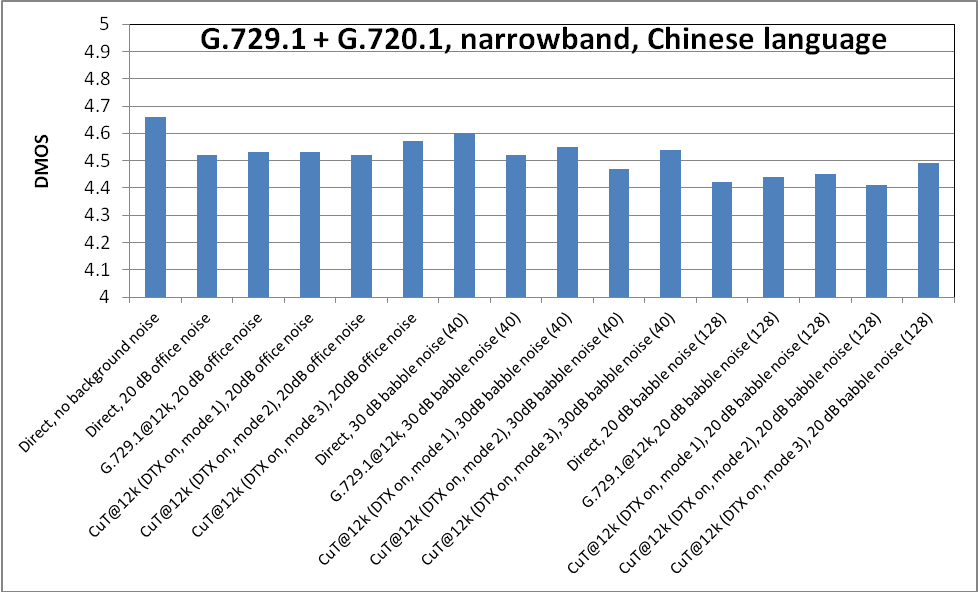 Figure 9 – Subjective results for G.729.1 with G.720.1, narrowband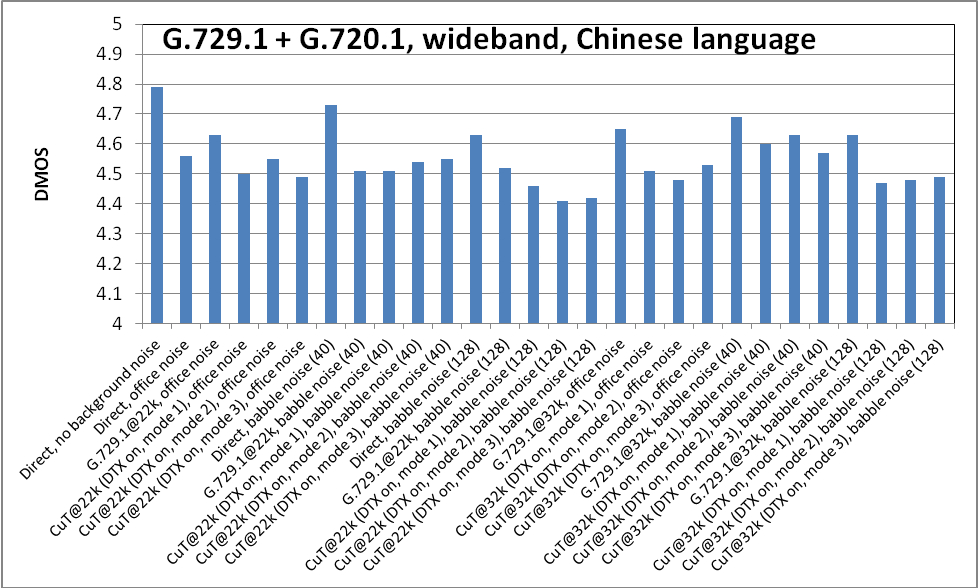 Figure 10 – Subjective results for G.729.1 with G.720.1, widebandG.729 Annex BDescription of the testing exerciseThe formal quality assessment test plan for this characterization phase was organized in one subjective experiment based on the requirements described in the ToRs.Experiment 1a tested the coder quality under noisy speech conditions in narrowband. Three types of noise were considered:office noise SNR=20dB;babble noise  (128 voices) SNR=15dB;Music background SNR = 25dB.In this experiment, the three modes of G.720.1A have been tested: (mode BS) bandwidth saving, (mode B) balanced and (mode QP) quality preferred.The experiment used the modified DCR method with the five point degradation scale.5 - Degradation not perceived or even some improvement4 - Degradation perceived but not annoying3 - Degradation slightly annoying2 - Degradation annoying1 - Degradation very annoyingExperiment 1a was run in two different languages. The laboratories and languages are reported in Table 11.Table 11 – Laboratories and languages for G.729 Annex B testsResultsAll results for Chinese and North-American English (NAE) are reported in Table 12.ConclusionsRequired comparisons are reported in Table 13.All comparisons show that each tested condition is not worse than its specified reference condition. In presence of music, in both labs, the tested conditions are better than the reference conditions.The results also show very good agreement between the two languages tested.Figure 11 illustrates a selection of the above results.Table 12 – Experiment 1a test results for G.729 Annex BTable 13 – Comparisons of G.729 Annex B results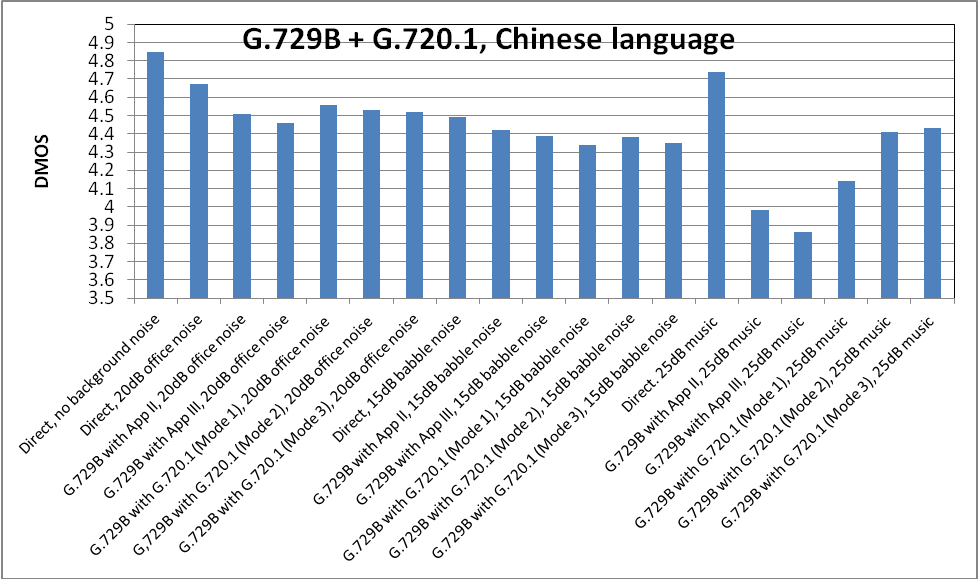 Figure 11 – Subjective results for G.729B with G.720.1Appendix A:
GSAD Selection test detailsTable A.1 – Factors for Experiment 1Table A.2 – Factors for Experiment 2Table A.3 – Factors for Experiment 3Table A.4 – Factors for Experiment 4Table A.5 – Factors for Experiment 5 Table A.6 – Factors for Experiment 6Table A.7 – Factors for Experiment 7Table A.8 – Factors for Experiment 8Table A.9 – Factors for Experiment 9Table A.10 – Factors for Experiment 10Table A.11 – Factors for Experiment 11Table A.12 – Factors for Experiment 12Table A.13 – Factors for Experiment 13 Table A.14 – Condition set 1 Table A.15 – Condition set 2A.1	Detailed selection test results from France TelecomTable A.16 – Requirements Results for Experiment 1 Wideband Speech – FC-GSAD Bandwidth Saving Operating PointTable A.17 – Requirements Results for Experiment 1 Wideband Speech – FC-GSAD Balanced Operating PointTable A.18 – Requirements Results for Experiment 1 Wideband Speech – FC-GSAD Quality Preferred Operating PointTable A.19 – Requirements Results for Experiment 2 Wideband Music – FC-GSAD Speech Preferred (Bandwidth Saving) Operating PointTable A.20 – Requirements Results for Experiment 2 Wideband Music – FC-GSAD Balanced Operating PointTable A.21 – Requirements Results for Experiment 2 Wideband Music – FC-GSAD Music Preferred (Quality Preferred) Operating PointTable A.22 – Requirements Results for Experiment 3 Wideband Interlaced Material – FC-GSAD Bandwidth Saving Operating PointTable A.23 – Requirements Results for Experiment 3 Wideband Interlaced Material – FC-GSAD Balanced Operating PointTable A.24 – Requirements Results for Experiment 3 Wideband Interlaced Material – FC-GSAD Quality Preferred Operating PointTable A.25 – Requirements Results for Experiment 4 Narrowband Speech – FC-GSAD Bandwidth Saving Operating PointTable A.26 – Requirements Results for Experiment 4 Narrowband Speech – FC-GSAD Balanced Operating PointTable A.27 – Requirements Results for Experiment 4 Narrowband Speech – FC-GSAD Quality Preferred Operating PointTable A.28 – Requirements Results for Experiment 5 Narrowband Music – FC-GSAD Speech Preferred (Bandwidth Saving) Operating PointTable A.29 – Requirements Results for Experiment 5 Narrowband Music – FC-GSAD Balanced Operating PointTable A.30 – Requirements Results for Experiment 5 Narrowband Music – FC-GSAD Music Preferred (Quality Preferred) Operating PointTable A.31 – Requirements Results for Experiment 6 Narrowband Interlaced Material – FC-GSAD Bandwidth Saving Operating PointTable A.32 – Requirements Results for Experiment 6 Narrowband Interlaced Material – FC-GSAD Balanced Operating PointTable A.33 – Requirements Results for Experiment 6 Narrowband Interlaced Material – FC-GSAD Quality Preferred Operating PointTable A.34 – Requirements Results for Experiment 7 Wideband Speech – LC-VAD Bandwidth Saving Operating PointTable A.35 – Requirements Results for Experiment 7 Wideband Speech – LC-VAD Balanced Operating PointTable A.36 – Requirements Results for Experiment 7 Wideband Speech – LC-VAD Quality Preferred Operating PointTable A.37 – Requirements Results for Experiment 8 Wideband Music – 
LC-VAD Speech Preferred (Bandwidth Saving) Operating PointTable A.38 – Requirements Results for Experiment 8 Wideband Music – 
LC-VAD Balanced Operating PointTable A.39 – Requirements Results for Experiment 8 Wideband Music – 
LC-VAD Music Preferred (Quality Preferred) Operating PointTable A.40 – Requirements Results for Experiment 9 Wideband Interlaced Material – LC-VAD Bandwidth Saving Operating PointTable A.41 – Requirements Results for Experiment 9 Wideband Interlaced Material – LC-VAD Balanced Operating PointTable A.42 – Requirements Results for Experiment 9 Wideband Interlaced Material – LC-VAD Quality Preferred Operating PointTable A.43 – Requirements Results for Experiment 10 Narrowband Speech – LC-VAD Bandwidth Saving Operating PointTable A.44 – Requirements Results for Experiment 10 Narrowband Speech – LC-VAD Balanced Operating PointTable A.45 – Requirements Results for Experiment 10 Narrowband Speech – LC-VAD Quality Preferred Operating PointTable A.46 – Requirements Results for Experiment 11 Narrowband Music – 
LC-VAD Speech Preferred (Bandwidth Saving) Operating PointTable A.47 – Requirements Results for Experiment 11 Narrowband Music – 
LC-VAD Balanced Operating PointTable A.48 – Requirements Results for Experiment 11 Narrowband Music – 
LC-VAD Music Preferred (Quality Preferred) Operating PointTable A.49 – Requirements Results for Experiment 12 Narrowband Interlaced Material – LC-VAD Bandwidth Saving Operating PointTable A.50 – Requirements Results for Experiment 12 Narrowband Interlaced Material – LC-VAD Balanced Operating PointTable A.51 – Requirements Results for Experiment 12 Narrowband Interlaced Material – LC-VAD Quality Preferred Operating PointTable A.52 – Requirements Results for Experiment 13No-degradation of the VAD results from the LC-VAD to the FC-GSADThe objectives for Exp. 1-6 are that, for each test file, the VAD results of the FC-GSAD not be worse than the VAD results of the LC-VAD.For all test files, the results of the VAD of the FC-GSAD were identical to the results of the VAD of the LC-VAD, and therefore these objectives are met.Table A.53 – Objectives Results for Experiment 1Table A.54 – Objectives Results for Experiment 3Table A.55 – Objectives Results for Experiment 4Table A.56 – Objectives Results for Experiment 6Table A.57 – Objectives Results for Experiment 7Table A.58 – Objectives Results for Experiment 9Table A.59 – Objectives Results for Experiment 10Table A.60 – Objectives Results for Experiment 12A.2	Detailed selection test results from Huawei TechnologiesTable A.61 – Requirements Results for Experiment 1 Wideband Speech – FC-GSAD Bandwidth Saving Operating PointTable A.62 – Requirements Results for Experiment 1 Wideband Speech – FC-GSAD Balanced Operating PointTable A.63 – Requirements Results for Experiment 1 Wideband Speech – FC-GSAD Quality Preferred Operating PointTable A.64 – Requirements Results for Experiment 2 Wideband Music – FC-GSAD Speech Preferred (Bandwidth Saving) Operating PointTable A.65 – Requirements Results for Experiment 2 Wideband Music – FC-GSAD Balanced Operating PointTable A.66 – Requirements Results for Experiment 2 Wideband Music – FC-GSAD Music Preferred (Quality Preferred) Operating PointTable A.67 – Requirements Results for Experiment 3 Wideband Interlaced Material – FC-GSAD Bandwidth Saving Operating PointTable A.68 – Requirements Results for Experiment 3 Wideband Interlaced Material – FC-GSAD Balanced Operating PointTable A.69 – Requirements Results for Experiment 3 Wideband Interlaced Material – FC-GSAD Quality Preferred Operating PointTable A.70 – Requirements Results for Experiment 4 Narrowband Speech – FC-GSAD Bandwidth Saving Operating PointTable A.71 – Requirements Results for Experiment 4 Narrowband Speech – FC-GSAD Balanced Operating PointTable A.72 – Requirements Results for Experiment 4 Narrowband Speech – FC-GSAD Quality Preferred Operating PointTable A.73 – Requirements Results for Experiment 5 Narrowband Music – FC-GSAD Speech Preferred (Bandwidth Saving) Operating PointTable A.74 – Requirements Results for Experiment 5 Narrowband Music – FC-GSAD Balanced Operating PointTable A.75 – Requirements Results for Experiment 5 Narrowband Music – FC-GSAD Music Preferred (Quality Preferred) Operating PointTable A.76 – Requirements Results for Experiment 6 Narrowband Interlaced Material – FC-GSAD Bandwidth Saving Operating PointTable A.77 – Requirements Results for Experiment 6 Narrowband Interlaced Material – FC-GSAD Balanced Operating PointTable A.78 – Requirements Results for Experiment 6 Narrowband Interlaced Material – FC-GSAD Quality Preferred Operating PointTable A.79 – Requirements Results for Experiment 7 Wideband Speech – LC-VAD Bandwidth Saving Operating PointTable A.80 – Requirements Results for Experiment 7 Wideband Speech – LC-VAD Balanced Operating PointTable A.81 – Requirements Results for Experiment 7 Wideband Speech – LC-VAD Quality Preferred Operating PointTable A.82 – Requirements Results for Experiment 8 Wideband Music – 
LC-VAD Speech Preferred (Bandwidth Saving) Operating PointTable A.83 – Requirements Results for Experiment 8 Wideband Music – 
LC-VAD Balanced Operating PointTable A.84 – Requirements Results for Experiment 8 Wideband Music – 
LC-VAD Music Preferred (Quality Preferred) Operating PointTable A.85 – Requirements Results for Experiment 9 Wideband Interlaced Material – LC-VAD Bandwidth Saving Operating PointTable A.86 – Requirements Results for Experiment 9 Wideband Interlaced Material – LC-VAD Balanced Operating PointTable A.87 – Requirements Results for Experiment 9 Wideband Interlaced Material – LC-VAD Quality Preferred Operating PointTable A.88 – Requirements Results for Experiment 10 Narrowband Speech – LC-VAD Bandwidth Saving Operating PointTable A.89 – Requirements Results for Experiment 10 Narrowband Speech – LC-VAD Balanced Operating PointTable A.90 – Requirements Results for Experiment 10 Narrowband Speech – LC-VAD Quality Preferred Operating PointTable A.91 – Requirements Results for Experiment 11 Narrowband Music – 
LC-VAD Speech Preferred (Bandwidth Saving) Operating PointTable A.92 – Requirements Results for Experiment 11 Narrowband Music – 
LC-VAD Balanced Operating PointTable A.93 – Requirements Results for Experiment 11 Narrowband Music – 
LC-VAD Music Preferred (Quality Preferred) Operating PointTable A.94 – Requirements Results for Experiment 12 Narrowband Interlaced Material – LC-VAD Bandwidth Saving Operating PointTable A.95 – Requirements Results for Experiment 12 Narrowband Interlaced Material – LC-VAD Balanced Operating PointTable A.96 – Requirements Results for Experiment 12 Narrowband Interlaced Material – LC-VAD Quality Preferred Operating PointTable A.97 – Requirements Results for Experiment 13No-degradation of the VAD results from the LC-VAD to the FC-GSADThe objectives for Exp. 1-6 are that, for each test file, the VAD results of the FC-GSAD not be worse than the VAD results of the LC-VAD.For all test files, the results of the VAD of the FC-GSAD were identical to the results of the VAD of the LC-VAD, and therefore these objectives were met.Table A.98 – Objectives Results for Experiment 1Table A.99 – Objectives Results for Experiment 3Table A.100 – Objectives Results for Experiment 4Table A.101 – Objectives Results for Experiment 6Table A.102 – Objectives Results for Experiment 7Table A.103 – Objectives Results for Experiment 9Table A.104 – Objectives Results for Experiment 10Table A.105 – Objectives Results for Experiment 12_________________International Telecommunication UnionInternational Telecommunication UnionInternational Telecommunication UnionITU-TTechnical PaperTechnical PaperTELECOMMUNICATION
STANDARDIZATION  SECTOR
OF  ITUTELECOMMUNICATION
STANDARDIZATION  SECTOR
OF  ITU(11 May 2012)SERIES G: TRANSMISSION SYSTEMS AND MEDIA, DIGITAL SYSTEMS AND NETWORKS
Digital sections and digital line system – Access networksSERIES G: TRANSMISSION SYSTEMS AND MEDIA, DIGITAL SYSTEMS AND NETWORKS
Digital sections and digital line system – Access networksSERIES G: TRANSMISSION SYSTEMS AND MEDIA, DIGITAL SYSTEMS AND NETWORKS
Digital sections and digital line system – Access networksSERIES G: TRANSMISSION SYSTEMS AND MEDIA, DIGITAL SYSTEMS AND NETWORKS
Digital sections and digital line system – Access networksGSTP-GSADGeneric Sound Activity DetectorGSTP-GSADGeneric Sound Activity DetectorGSTP-GSADGeneric Sound Activity DetectorGSTP-GSADGeneric Sound Activity DetectorEditor:Paul Coverdale
Huawei Technologies 
ChinaTel: +1 613 820 6643
Fax:  +1 613 820 5856
Email: coverdale@sympatico.ca 	Page1	Scope	12	References	13	Abbreviations and acronyms	14	Area of application	25	Algorithm overview	36	Complexity and memory	37	Algorithmic delay	38	Selection phase tests	48.1	Objective metrics	48.1.1	Perceptually weighted misclassification counting (PWMC)	48.1.2	Other metrics	58.2	Organization of the tests	58.3	Summary of the test results	69	Characterisation of GSAD with specific codecs	129.1	G.729.1	129.1.1	Description of the testing exercise	129.1.2	Results	139.1.3	Conclusions	159.2	G.729 Annex B	189.2.1	Description of the testing exercise	189.2.2	Results	189.2.3	Conclusions	18Appendix A: GSAD Selection test details	21A.1	Detailed selection test results from France Telecom	28A.2	Detailed selection test results from Huawei Technologies	60PageFigure 1 - Architecture of GSAD in conjunction with a codec	2Figure 2 – Experiment 1, PWMC versus SNR	9Figure 3 – Experiment 1, DSAF versus SNR	9Figure 4 – Experiment 1, MisRtS2M versus SNR	9Figure 5 – Experiment 2, MisRtA2I versus SNR	10Figure 6 – Experiment 2, MisRtM2S versus SNR	10Figure 7 – Experiment 7, PWMC versus SNR	10Figure 8 – Experiment 7, DSAF versus SNR	11Figure 9 – Subjective results for G.729.1 with G.720.1, narrowband	17Figure 10 – Subjective results for G.729.1 with G.720.1, wideband	17Figure 11 – Subjective results for G.729B with G.720.1	20PageTable 1 – Complexity of the GSAD	3Table 2 – Organization of the selection phase of performance assessment tests	6Table 3 – Summary of selection test results (FT Orange)	7Table 4 – Summary of selection test results (Huawei Technologies)	8Table 5 – Laboratories and languages for G.729.1 tests	12Table 6 – Experiment 1a test results for G.729.1	13Table 7 – Experiment 1b test results for G.729.1	14Table 8 – Requirement and objectives comparisons at 12 kbit/s for G.729.1	15Table 9 – Requirement and objectives comparisons at 22 kbit/s for G.729.1	16Table 10 – Requirement and objectives comparisons at 32 kbit/s for G.729.1	16Table 11 – Laboratories and languages for G.729 Annex B tests	18Table 12 – Experiment 1a test results for G.729 Annex B	19Table 13 – Comparisons of G.729 Annex B results	20Table A.1 – Factors for Experiment 1	21Table A.2 – Factors for Experiment 2	21Table A.3 – Factors for Experiment 3	22Table A.4 – Factors for Experiment 4	22Table A.5 – Factors for Experiment 5	23Table A.6 – Factors for Experiment 6	23Table A.7 – Factors for Experiment 7	24Table A.8 – Factors for Experiment 8	24Table A.9 – Factors for Experiment 9	25Table A.10 – Factors for Experiment 10	25Table A.11 – Factors for Experiment 11	26Table A.12 – Factors for Experiment 12	26Table A.13 – Factors for Experiment 13	27Table A.14 – Condition set 1	27Table A.15 – Condition set 2	27Table A.16 – Requirements Results for Experiment 1 Wideband Speech – FC-GSAD Bandwidth Saving Operating Point	28Table A.17 – Requirements Results for Experiment 1 Wideband Speech – FC-GSAD Balanced Operating Point	29Table A.18 – Requirements Results for Experiment 1 Wideband Speech – FC-GSAD Quality Preferred Operating Point	30Table A.19 – Requirements Results for Experiment 2 Wideband Music – FC-GSAD Speech Preferred (Bandwidth Saving) Operating Point	31Table A.20 – Requirements Results for Experiment 2 Wideband Music – FC-GSAD Balanced Operating Point	31Table A.21 – Requirements Results for Experiment 2 Wideband Music – FC-GSAD Music Preferred (Quality Preferred) Operating Point	32Table A.22 – Requirements Results for Experiment 3 Wideband Interlaced Material – FC-GSAD Bandwidth Saving Operating Point	33Table A.23 – Requirements Results for Experiment 3 Wideband Interlaced Material – FC-GSAD Balanced Operating Point	33Table A.24 – Requirements Results for Experiment 3 Wideband Interlaced Material – FC-GSAD Quality Preferred Operating Point	34Table A.25 – Requirements Results for Experiment 4 Narrowband Speech – FC-GSAD Bandwidth Saving Operating Point	35Table A.26 – Requirements Results for Experiment 4 Narrowband Speech – FC-GSAD Balanced Operating Point	36Table A.27 – Requirements Results for Experiment 4 Narrowband Speech – FC-GSAD Quality Preferred Operating Point	37Table A.28 – Requirements Results for Experiment 5 Narrowband Music – FC-GSAD Speech Preferred (Bandwidth Saving) Operating Point	38Table A.29 – Requirements Results for Experiment 5 Narrowband Music – FC-GSAD Balanced Operating Point	38Table A.30 – Requirements Results for Experiment 5 Narrowband Music – FC-GSAD Music Preferred (Quality Preferred) Operating Point	39Table A.31 – Requirements Results for Experiment 6 Narrowband Interlaced Material – FC-GSAD Bandwidth Saving Operating Point	40Table A.32 – Requirements Results for Experiment 6 Narrowband Interlaced Material – FC-GSAD Balanced Operating Point	40Table A.33 – Requirements Results for Experiment 6 Narrowband Interlaced Material – FC-GSAD Quality Preferred Operating Point	41Table A.34 – Requirements Results for Experiment 7 Wideband Speech – LC-VAD Bandwidth Saving Operating Point	42Table A.35 – Requirements Results for Experiment 7 Wideband Speech – LC-VAD Balanced Operating Point	43Table A.36 – Requirements Results for Experiment 7 Wideband Speech – LC-VAD Quality Preferred Operating Point	44Table A.37 – Requirements Results for Experiment 8 Wideband Music –  LC-VAD Speech Preferred (Bandwidth Saving) Operating Point	45Table A.38 – Requirements Results for Experiment 8 Wideband Music –  LC-VAD Balanced Operating Point	45Table A.39 – Requirements Results for Experiment 8 Wideband Music –  LC-VAD Music Preferred (Quality Preferred) Operating Point	46Table A.40 – Requirements Results for Experiment 9 Wideband Interlaced Material – LC-VAD Bandwidth Saving Operating Point	47Table A.41 – Requirements Results for Experiment 9 Wideband Interlaced Material – LC-VAD Balanced Operating Point	47Table A.42 – Requirements Results for Experiment 9 Wideband Interlaced Material – LC-VAD Quality Preferred Operating Point	48Table A.43 – Requirements Results for Experiment 10 Narrowband Speech – LC-VAD Bandwidth Saving Operating Point	49Table A.44 – Requirements Results for Experiment 10 Narrowband Speech – LC-VAD Balanced Operating Point	50Table A.45 – Requirements Results for Experiment 10 Narrowband Speech – LC-VAD Quality Preferred Operating Point	51Table A.46 – Requirements Results for Experiment 11 Narrowband Music –  LC-VAD Speech Preferred (Bandwidth Saving) Operating Point	52Table A.47 – Requirements Results for Experiment 11 Narrowband Music –  LC-VAD Balanced Operating Point	52Table A.48 – Requirements Results for Experiment 11 Narrowband Music –  LC-VAD Music Preferred (Quality Preferred) Operating Point	53Table A.49 – Requirements Results for Experiment 12 Narrowband Interlaced Material – LC-VAD Bandwidth Saving Operating Point	54Table A.50 – Requirements Results for Experiment 12 Narrowband Interlaced Material – LC-VAD Balanced Operating Point	54Table A.51 – Requirements Results for Experiment 12 Narrowband Interlaced Material – LC-VAD Quality Preferred Operating Point	55Table A.52 – Requirements Results for Experiment 13	55Table A.53 – Objectives Results for Experiment 1	56Table A.54 – Objectives Results for Experiment 3	56Table A.55 – Objectives Results for Experiment 4	57Table A.56 – Objectives Results for Experiment 6	57Table A.57 – Objectives Results for Experiment 7	58Table A.58 – Objectives Results for Experiment 9	58Table A.59 – Objectives Results for Experiment 10	59Table A.60 – Objectives Results for Experiment 12	59Table A.61 – Requirements Results for Experiment 1 Wideband Speech – FC-GSAD Bandwidth Saving Operating Point	60Table A.62 – Requirements Results for Experiment 1 Wideband Speech – FC-GSAD Balanced Operating Point	61Table A.63 – Requirements Results for Experiment 1 Wideband Speech – FC-GSAD Quality Preferred Operating Point	62Table A.64 – Requirements Results for Experiment 2 Wideband Music – FC-GSAD Speech Preferred (Bandwidth Saving) Operating Point	63Table A.65 – Requirements Results for Experiment 2 Wideband Music – FC-GSAD Balanced Operating Point	63Table A.66 – Requirements Results for Experiment 2 Wideband Music – FC-GSAD Music Preferred (Quality Preferred) Operating Point	64Table A.67 – Requirements Results for Experiment 3 Wideband Interlaced Material – FC-GSAD Bandwidth Saving Operating Point	65Table A.68 – Requirements Results for Experiment 3 Wideband Interlaced Material – FC-GSAD Balanced Operating Point	65Table A.69 – Requirements Results for Experiment 3 Wideband Interlaced Material – FC-GSAD Quality Preferred Operating Point	66Table A.70 – Requirements Results for Experiment 4 Narrowband Speech – FC-GSAD Bandwidth Saving Operating Point	67Table A.71 – Requirements Results for Experiment 4 Narrowband Speech – FC-GSAD Balanced Operating Point	68Table A.72 – Requirements Results for Experiment 4 Narrowband Speech – FC-GSAD Quality Preferred Operating Point	69Table A.73 – Requirements Results for Experiment 5 Narrowband Music – FC-GSAD Speech Preferred (Bandwidth Saving) Operating Point	70Table A.74 – Requirements Results for Experiment 5 Narrowband Music – FC-GSAD Balanced Operating Point	70Table A.75 – Requirements Results for Experiment 5 Narrowband Music – FC-GSAD Music Preferred (Quality Preferred) Operating Point	71Table A.76 – Requirements Results for Experiment 6 Narrowband Interlaced Material – FC-GSAD Bandwidth Saving Operating Point	72Table A.77 – Requirements Results for Experiment 6 Narrowband Interlaced Material – FC-GSAD Balanced Operating Point	72Table A.78 – Requirements Results for Experiment 6 Narrowband Interlaced Material – FC-GSAD Quality Preferred Operating Point	73Table A.79 – Requirements Results for Experiment 7 Wideband Speech – LC-VAD Bandwidth Saving Operating Point	74Table A.80 – Requirements Results for Experiment 7 Wideband Speech – LC-VAD Balanced Operating Point	75Table A.81 – Requirements Results for Experiment 7 Wideband Speech – LC-VAD Quality Preferred Operating Point	76Table A.82 – Requirements Results for Experiment 8 Wideband Music –  LC-VAD Speech Preferred (Bandwidth Saving) Operating Point	77Table A.83 – Requirements Results for Experiment 8 Wideband Music –  LC-VAD Balanced Operating Point	77Table A.84 – Requirements Results for Experiment 8 Wideband Music –  LC-VAD Music Preferred (Quality Preferred) Operating Point	78Table A.85 – Requirements Results for Experiment 9 Wideband Interlaced Material – LC-VAD Bandwidth Saving Operating Point	79Table A.86 – Requirements Results for Experiment 9 Wideband Interlaced Material – LC-VAD Balanced Operating Point	79Table A.87 – Requirements Results for Experiment 9 Wideband Interlaced Material – LC-VAD Quality Preferred Operating Point	80Table A.88 – Requirements Results for Experiment 10 Narrowband Speech – LC-VAD Bandwidth Saving Operating Point	81Table A.89 – Requirements Results for Experiment 10 Narrowband Speech – LC-VAD Balanced Operating Point	82Table A.90 – Requirements Results for Experiment 10 Narrowband Speech – LC-VAD Quality Preferred Operating Point	83Table A.91 – Requirements Results for Experiment 11 Narrowband Music –  LC-VAD Speech Preferred (Bandwidth Saving) Operating Point	84Table A.92 – Requirements Results for Experiment 11 Narrowband Music –  LC-VAD Balanced Operating Point	84Table A.93 – Requirements Results for Experiment 11 Narrowband Music –  LC-VAD Music Preferred (Quality Preferred) Operating Point	85Table A.94 – Requirements Results for Experiment 12 Narrowband Interlaced Material – LC-VAD Bandwidth Saving Operating Point	86Table A.95 – Requirements Results for Experiment 12 Narrowband Interlaced Material – LC-VAD Balanced Operating Point	86Table A.96 – Requirements Results for Experiment 12 Narrowband Interlaced Material – LC-VAD Quality Preferred Operating Point	87Table A.97 – Requirements Results for Experiment 13	87Table A.98 – Objectives Results for Experiment 1	88Table A.99 – Objectives Results for Experiment 3	88Table A.100 – Objectives Results for Experiment 4	89Table A.101 – Objectives Results for Experiment 6	89Table A.102 – Objectives Results for Experiment 7	90Table A.103 – Objectives Results for Experiment 9	90Table A.104 – Objectives Results for Experiment 10	91Table A.105 – Objectives Results for Experiment 12	91BTBetter thanDSAFDelta sound activity factorMisRtA2IMisclassification rate from active to inactiveMisRtM2SMisclassification rate from music to speechMisRtS2MMisclassification rate from speech to musicMisRtSilMisclassification rate between silence and other classesNWTNot worse thanOTPObjective table for PWMC scorePoWPoor-or-worsePWMCPerceptually Weighted Misclassification CountingRTA2IRequirement table for misclassification rate from active to inactiveRTDRequirement table for DSAFRTM2SRequirement table for misclassification rate from music to speechRTM2SItRequirement table for misclassification rate from music to speech for music interlaced with speech test vectorRTPRequirement table for PWMC scoreRTS2MRequirement table for misclassification rate from speech to musicRTS2MItRequirement table for misclassification rate from speech to music for music interlaced with speech test vectorSMDSpeech/Music discriminatorVADVoice activity detectorModesComplexity (WMOPS)GSAD_WB2.935GSAD_NB1.897VAD_WB2.397VAD_NB1.475ExperimentName of Experiments1FC-GSAD for WB clean and noisy speech2FC-GSAD for WB clean and noisy music3FC-GSAD for WB clean and noisy music interlaced with speech4FC-GSAD for NB clean and noisy speech5FC-GSAD for NB clean and noisy music6FC-GSAD for NB clean and noisy music interlaced with speech7LC-VAD for WB clean and noisy speech8LC-VAD for WB clean and noisy music9LC-VAD for WB clean and noisy music interlaced with speech10LC-VAD for NB clean and noisy speech11LC-VAD for NB clean and noisy music12LC-VAD for NB clean and noisy music interlaced with speech13FC-GSAD for silence detectionExp.AspectRequirementObjective1Bandwidth Saving Operating PointPassed 55 requirements out of 56.1Balanced Operating PointPassed all 56 requirements.1Quality Preferred Operating PointPassed 53 requirements out of 56.Passed all objectives but two.2Bandwidth Saving Operating PointPassed all requirements.2Balanced Operating PointPassed all requirements but one.2Quality Preferred Operating PointPassed all requirements but one.3Bandwidth Saving Operating PointPassed all requirements but one.3Balanced Operating PointPassed all requirements.3Quality Preferred Operating PointPassed all requirements but one.Passed all objectives.4Bandwidth Saving Operating PointPassed all requirements.4Balanced Operating PointPassed all requirements.4Quality Preferred Operating PointPassed all requirements but one.Passed all objectives but two.5Bandwidth Saving Operating PointPassed 11 requirements out of 14.5Balanced Operating PointPassed 12 requirements out of 14.5Quality Preferred Operating PointPassed all requirements but one.6Bandwidth Saving Operating PointPassed 37 requirements out of 42.6Balanced Operating PointPassed 38 requirements out of 42.6Quality Preferred Operating PointPassed all requirements but one.Passed all objectives.7Bandwidth Saving Operating PointPassed all requirements.7Balanced Operating PointPassed all requirements.7Quality Preferred Operating PointPassed all requirements but one.Passed all objectives but two.8Bandwidth Saving Operating PointPassed all requirements.8Balanced Operating PointPassed all requirements.8Quality Preferred Operating PointPassed all requirements.9Bandwidth Saving Operating PointPassed all requirements but one.9Balanced Operating PointPassed all requirements.9Quality Preferred Operating PointPassed all requirements.Passed all objectives.10Bandwidth Saving Operating PointPassed all requirements.10Balanced Operating PointPassed all requirements.10Quality Preferred Operating PointPassed all requirements but one.Passed all objectives but two.11Bandwidth Saving Operating PointPassed 4 requirements out of 7.11Balanced Operating PointPassed 6 requirements out of 7.11Quality Preferred Operating PointPassed all requirements.12Bandwidth Saving Operating PointPassed 16 requirements out of 21.12Balanced Operating PointPassed 18 requirements out of 21.12Quality Preferred Operating PointPassed all requirements.Passed all objectives.13Bandwidth Saving Operating PointPassed all requirements.13Balanced Operating PointPassed all requirements.13Quality Preferred Operating PointPassed all requirements.Exp.AspectRequirementObjective1Bandwidth Saving Operating PointPassed 55 requirements out of 56.1Balanced Operating PointPassed all 56 requirements.1Quality Preferred Operating PointPassed 54 requirements out of 56.Passed all objectives but two.2Bandwidth Saving Operating PointPassed all requirements.2Balanced Operating PointPassed all requirements.2Quality Preferred Operating PointPassed all requirements.3Bandwidth Saving Operating PointPassed all requirements but one.3Balanced Operating PointPassed all requirements.3Quality Preferred Operating PointPassed all requirements.Passed all objectives.4Bandwidth Saving Operating PointPassed all requirements.4Balanced Operating PointPassed all requirements.4Quality Preferred Operating PointPassed all requirements but one.Passed all objectives but two.5Bandwidth Saving Operating PointPassed all requirements.5Balanced Operating PointPassed all requirements.5Quality Preferred Operating PointPassed all requirements.6Bandwidth Saving Operating PointPassed all requirements.6Balanced Operating PointPassed all requirements.6Quality Preferred Operating PointPassed all requirements but one.Passed all objectives but one.7Bandwidth Saving Operating PointPassed all requirements.7Balanced Operating PointPassed all requirements.7Quality Preferred Operating PointPassed all requirements but one.Passed all objectives but two.8Bandwidth Saving Operating PointPassed all requirements.8Balanced Operating PointPassed all requirements.8Quality Preferred Operating PointPassed all requirements.9Bandwidth Saving Operating PointPassed all requirements.9Balanced Operating PointPassed all requirements.9Quality Preferred Operating PointPassed all requirements.Passed all objectives but one.10Bandwidth Saving Operating PointPassed all requirements.10Balanced Operating PointPassed all requirements.10Quality Preferred Operating PointPassed all requirements but one.Passed all objectives but two.11Bandwidth Saving Operating PointPassed all requirements.11Balanced Operating PointPassed all requirements.11Quality Preferred Operating PointPassed all requirements.12Bandwidth Saving Operating PointPassed all requirements.12Balanced Operating PointPassed all requirements.12Quality Preferred Operating PointPassed all requirements.Passed all objectives but one.13Bandwidth Saving Operating PointPassed all requirements.13Balanced Operating PointPassed all requirements.13Quality Preferred Operating PointPassed all requirements.ExperimentLabLanguageLab designator1aHuaweiChineseC1aFrance TelecomFrenchF1bHuaweiChineseC1bFrance TelecomFrenchFLaboratoryLaboratoryLaboratoryHuawei 
(Lab C)Huawei 
(Lab C)Huawei 
(Lab C)France Telecom (Lab F)France Telecom (Lab F)France Telecom (Lab F)ConditionCodecNoiseDMOSSDPoWDMOSSDPoWc01MNRU, Q = 6 dBNo background noise1.230.561831.030.16192c02MNRU, Q =  12 dBNo background noise1.710.771621.330.48191c03MNRU, Q = 18 dBNo background noise2.320.831112.050.62153c04MNRU, Q =  24 dBNo background noise3.090.80433.030.7845c05MNRU, Q = 30 dBNo background noise3.810.87143.910.795c06MNRU, Q = 36 dBNo background noise4.410.7014.640.621c07DirectNo background noise4.660.5704.890.310c08DirectOffice noise4.520.6304.780.410c09DirectBabble noise (40)4.600.5804.830.390c10DirectBabble noise (128)4.420.6704.780.430c11G.729.1@12k Office noise4.530.6714.580.550c12G.729.1@12k Babble noise (40)4.520.6104.590.601c13G.729.1@12k Babble noise (128)4.440.6604.540.570c14CuT@12k (DTX on, mode 1) Office noise4.530.6414.580.550c15CuT@12k (DTX on, mode 1)Babble noise (40)4.550.6304.710.500c16CuT@12k (DTX on, mode 1)Babble noise (128)4.450.6704.520.611c17CuT@12k (DTX on, mode 2) Office noise4.520.6814.650.550c18CuT@12k (DTX on, mode 2)Babble noise (40)4.470.6924.650.520c19CuT@12k (DTX on, mode 2)Babble noise (128)4.410.7434.430.671c20CuT@12k (DTX on, mode 3) Office noise4.570.6204.670.530c21CuT@12k (DTX on, mode 3)Babble noise (40)4.540.6914.600.570c22CuT@12k (DTX on, mode 3)Babble noise (128)4.490.6604.560.631c23G.729.1@12kNo background noise4.620.6114.850.360c24CuT@12k (DTX on, mode 2) No background noise4.570.5704.820.390LaboratoryLaboratoryLaboratoryHuawei 
(Lab C)Huawei 
(Lab C)Huawei 
(Lab C)France Telecom (Lab F)France Telecom (Lab F)France Telecom (Lab F)ConditionCodecNoiseDMOSSDPoWDMOSSDPoW1MNRU, Q = 15 dBNo background noise1.650.941741.230.551802MNRU, Q =  25 dBNo background noise2.451.051051.860.761563MNRU, Q = 35 dBNo background noise3.600.95193.431.06394MNRU, Q =  45 dBNo background noise4.660.5604.630.6515DirectNo background noise4.790.4304.900.3206DirectOffice noise4.560.6404.860.3407DirectBabble noise (40)4.730.4904.860.3408DirectBabble noise (128)4.630.6324.780.4509G.729.1@22k Office noise4.630.5504.660.55010G.729.1@22k Babble noise (40)4.510.6944.630.60111G.729.1@22k Babble noise (128)4.520.6624.510.67012G.729.1@32k Office noise4.650.5704.820.39013G.729.1@32k Babble noise (40)4.690.5704.850.36014G.729.1@32k Babble noise (128)4.630.5304.700.51015CuT@22k (DTX on, mode 1)Office noise4.500.6614.340.82516CuT@22k (DTX on, mode 1)Babble noise (40)4.510.6824.510.68117CuT@22k (DTX on, mode 1)Babble noise (128)4.460.7034.250.79718CuT@32k (DTX on, mode 1)Office noise4.510.5904.500.69319CuT@32k (DTX on, mode 1)Babble noise (40)4.600.6654.640.60120CuT@32k (DTX on, mode 1)Babble noise (128)4.470.6814.320.68321CuT@22k (DTX on, mode 2)Office noise4.550.6504.430.74222CuT@22k (DTX on, mode 2)Babble noise (40)4.540.6004.490.67123CuT@22k (DTX on, mode 2)Babble noise (128)4.410.7024.300.70324CuT@32k (DTX on, mode 2)Office noise4.480.6824.600.63225CuT@32k (DTX on, mode 2)Babble noise (40)4.630.5704.590.56026CuT@32k (DTX on, mode 2)Babble noise (128)4.480.7144.420.71227CuT@22k (DTX on, mode 3)Office noise4.490.8254.540.65228CuT@22k (DTX on, mode 3)Babble noise (40)4.550.7154.520.66129CuT@22k (DTX on, mode 3)Babble noise (128)4.420.7444.220.78430CuT@32k (DTX on, mode 3)Office noise4.530.6944.590.64231CuT@32k (DTX on, mode 3)Babble noise (40)4.570.6024.570.64232CuT@32k (DTX on, mode 3)Babble noise (128)4.490.6604.400.75533G.729.1@22k No background noise4.550.6504.640.56134G.729.1@32k No background noise4.580.6304.690.59235CuT@22k (DTX on, mode 2)No background noise4.660.5704.650.55036CuT@32k (DTX on, mode 2)No background noise4.600.6004.680.56012 kbit/sTest ConditionReference conditionCriterionResults (Chinese)Results (French)ReqC14-CuT@12k (DTX on, mode 1)C11-G.729.1@12kPoWpasspassReqC15-CuT@12k (DTX on, mode 1)C12-G.729.1@12kPoWpasspassReqC16-CuT@12k (DTX on, mode 1)C13-G.729.1@12kPoWpasspassReqC17-CuT@12k (DTX on, mode 2)C11-G.729.1@12kPoWpasspassReqC18-CuT@12k (DTX on, mode 2)C12-G.729.1@12kPoWpasspassReqC19-CuT@12k (DTX on, mode 2)C13-G.729.1@12kPoWpasspassReqC20-CuT@12k (DTX on, mode 3)C11-G.729.1@12kPoWpasspassReqC21-CuT@12k (DTX on, mode 3)C12-G.729.1@12kPoWpasspassReqC22-CuT@12k (DTX on, mode 3)C13-G.729.1@12kPoWpasspassObjC14-CuT@12k (DTX on, mode 1)C11-G.729.1@12knwtpasspassObjC15-CuT@12k (DTX on, mode 1)C12-G.729.1@12knwtpasspassObjC16-CuT@12k (DTX on, mode 1)C13-G.729.1@12knwtpasspassObjC17-CuT@12k (DTX on, mode 2)C11-G.729.1@12knwtpasspassObjC18-CuT@12k (DTX on, mode 2)C12-G.729.1@12knwtpasspassObjC19-CuT@12k (DTX on, mode 2)C13-G.729.1@12knwtpassfailObjC20-CuT@12k (DTX on, mode 3)C11-G.729.1@12knwtpasspassObjC21-CuT@12k (DTX on, mode 3)C12-G.729.1@12knwtpasspassObjC22-CuT@12k (DTX on, mode 3)C13-G.729.1@12knwtpasspass22 kbit/sTest ConditionReference conditionCriterionResults (Chinese)Results (French)ReqC15-CuT@22k (DTX on, mode 1)C9-G.729.1@22kPoWpasspassReqC16-CuT@22k (DTX on, mode 1)C10-G.729.1@22kPoWpasspassReqC17-CuT@22k (DTX on, mode 1)C11-G.729.1@22kPoWpasspassReqC21-CuT@22k (DTX on, mode 2)C9-G.729.1@22kPoWpasspassReqC22-CuT@22k (DTX on, mode 2)C10-G.729.1@22kPoWpasspassReqC23-CuT@22k (DTX on, mode 2)C11-G.729.1@22kPoWpasspassReqC27-CuT@22k (DTX on, mode 3)C9-G.729.1@22kPoWpasspassReqC28-CuT@22k (DTX on, mode 3)C10-G.729.1@22kPoWpasspassReqC29-CuT@22k (DTX on, mode 3)C11-G.729.1@22kPoWpasspassObjC15-CuT@22k (DTX on, mode 1)C9-G.729.1@22knwtfailfailObjC16-CuT@22k (DTX on, mode 1)C10-G.729.1@22knwtpassfailObjC17-CuT@22k (DTX on, mode 1)C11-G.729.1@22knwtpassfailObjC21-CuT@22k (DTX on, mode 2)C9-G.729.1@22knwtfailfailObjC22-CuT@22k (DTX on, mode 2)C10-G.729.1@22knwtpassfailObjC23-CuT@22k (DTX on, mode 2)C11-G.729.1@22knwtfailfailObjC27-CuT@22k (DTX on, mode 3)C9-G.729.1@22knwtfailfailObjC28-CuT@22k (DTX on, mode 3)C10-G.729.1@22knwtpassfailObjC29-CuT@22k (DTX on, mode 3)C11-G.729.1@22knwtfailfail32 kbit/sTest ConditionReference conditionCriterionResults (Chinese)Results (French)ReqC18-CuT@32k (DTX on, mode 1)C12-G.729.1@32kPoWpasspassReqC19-CuT@32k (DTX on, mode 1)C13-G.729.1@32kPoWpasspassReqC20-CuT@32k (DTX on, mode 1)C14-G.729.1@32kPoWpasspassReqC24-CuT@32k (DTX on, mode 2)C12-G.729.1@32kPoWpasspassReqC25-CuT@32k (DTX on, mode 2)C13-G.729.1@32kPoWpasspassReqC26-CuT@32k (DTX on, mode 2)C14-G.729.1@32kPoWpasspassReqC30-CuT@32k (DTX on, mode 3)C12-G.729.1@32kPoWpasspassReqC31-CuT@32k (DTX on, mode 3)C13-G.729.1@32kPoWpasspassReqC32-CuT@32k (DTX on, mode 3)C14-G.729.1@32kPoWpasspassObjC18-CuT@32k (DTX on, mode 1)C12-G.729.1@32knwtfailfailObjC19-CuT@32k (DTX on, mode 1)C13-G.729.1@32knwtfailfailObjC20-CuT@32k (DTX on, mode 1)C14-G.729.1@32knwtfailfailObjC24-CuT@32k (DTX on, mode 2)C12-G.729.1@32knwtfailfailObjC25-CuT@32k (DTX on, mode 2)C13-G.729.1@32knwtpassfailObjC26-CuT@32k (DTX on, mode 2)C14-G.729.1@32knwtfailfailObjC30-CuT@32k (DTX on, mode 3)C12-G.729.1@32knwtfailfailObjC31-CuT@32k (DTX on, mode 3)C13-G.729.1@32knwtfailfailObjC32-CuT@32k (DTX on, mode 3)C14-G.729.1@32knwtfailfailExperimentLabLanguageLab designator1aHuaweiChineseC1aDynastatAmerican EnglishEConditionConditionNoiseChineseChineseNAENAEConditionConditionNoiseDMOSSDDMOSSD1MNRU, Q = 7 dBNone1.360.641.550.942MNRU, Q =  14 dBNone2.090.902.520.993MNRU, Q = 21 dBNone2.920.853.550.834MNRU, Q =  28 dBNone3.830.864.390.705MNRU, Q = 35 dBNone4.680.534.820.416DirectNone4.850.394.850.407Direct20dB Office4.670.534.700.558Direct15dB Babble4.490.644.400.839Direct25dB Music4.740.524.790.4710G.729B with App II20dB Office4.510.644.480.6511G.729B with App II15dB Babble4.420.634.220.7312G.729B with App II25dB Music3.980.853.910.8413G.729B with App III20dB Office4.460.664.520.6214G.729B with App III15dB Babble4.390.684.260.7115G.729B with App III25dB Music3.860.873.810.9416G.729B with G.720.1 DL (BS)20dB Office4.560.604.580.5617G.729B with G.720.1 DL (BS)15dB Babble4.340.764.260.7318G.729B with G.720.1 DL (BS)25dB Music4.140.814.160.7119G.729B with G.720.1 DL (B)20dB Office4.530.634.480.6820G.729B with G.720.1 DL (B)15dB Babble4.380.644.300.6921G.729B with G.720.1 DL (B)25dB Music4.410.684.430.6622G.729B with G.720.1 DL (QP)20dB Office4.520.624.520.5923G.729B with G.720.1 DL (QP)15dB Babble4.350.744.240.7824G.729B with G.720.1 DL (QP)25dB Music4.430.714.380.69Noise typeRef ConditionCrTest ConditionCtResults (Chinese)Results (NAE)20dB Office noiseG.729B with App II10G.729B with G.720.1 DL (BS)16nwtBT20dB Office noiseG.729B with App II10G.729B with G.720.1 DL (B)19nwtnwt20dB Office noiseG.729B with App II10G.729B with G.720.1 DL (QP)22nwtnwt20dB Office noiseG.729B with App III13G.729B with G.720.1 DL (BS)16BTnwt20dB Office noiseG.729B with App III13G.729B with G.720.1 DL (B)19nwtnwt20dB Office noiseG.729B with App III13G.729B with G.720.1 DL (QP)22nwtnwt15dB Babble noise (128)G.729B with App II11G.729B with G.720.1 DL (BS)17nwtnwt15dB Babble noise (128)G.729B with App II11G.729B with G.720.1 DL (B)20nwtnwt15dB Babble noise (128)G.729B with App II11G.729B with G.720.1 DL (QP)23nwtnwt15dB Babble noise (128)G.729B with App III14G.729B with G.720.1 DL (BS)17nwtnwt15dB Babble noise (128)G.729B with App III14G.729B with G.720.1 DL (B)20nwtnwt15dB Babble noise (128)G.729B with App III14G.729B with G.720.1 DL (QP)23nwtnwt25dB Music backgroundG.729B with App II12G.729B with G.720.1 DL (BS)18BTBT25dB Music backgroundG.729B with App II12G.729B with G.720.1 DL (B)21BTBT25dB Music backgroundG.729B with App II12G.729B with G.720.1 DL (QP)24BTBT25dB Music backgroundG.729B with App III15G.729B with G.720.1 DL (BS)18BTBT25dB Music backgroundG.729B with App III15G.729B with G.720.1 DL (B)21BTBT25dB Music backgroundG.729B with App III15G.729B with G.720.1 DL (QP)24BTBTConditionsCodec Under TestFC-GSADInput SignalClean and noisy speechInput Level -16, -26, -36 dBovBackgroundCar, babble, office, interfering talkers, musicSNRInfinite (∞), 30dB, 20dB, 10dBTest ConditionsSee condition set  Table 16Input Characteristic16 kHz sampled, 16-bit input, to be processed with P.341 filterMeasurementMetricPWMC score, DSAF, MisRtSRequirementRTP, RTD, RTSObjectiveOTP, activity detection not worse than LC-VAD under the same condition for all test dataConditionsCodec Under TestFC-GSADInput SignalClean and noisy musicInput Level -16, -26, -36 dBovBackgroundCar, babble, officeSNR∞, 30dB, 20dBTest ConditionsSee condition set 2 in Table 17Input Characteristic16 kHz sampled, 16-bit input, to be processed with P.341 filterMeasurementMetricMisRtA2I, MisRtM2SRequirementRTA2I, RTM2SObjectiveActivity detection not worse than LC-VAD under the same condition for all test dataConditionsCodec Under TestFC-GSADInput SignalClean and noisy music interlaced with speechInput Level -16, -26, -36 dBovBackgroundCar, babble, officeSNR∞, 30dB, 20dBTest ConditionsSee condition set 2 in Table 17Input Characteristic16 kHz sampled, 16-bit input, to be processed with P.341 filterMeasurementMetricPWMC score, DSAF, MisRtA2I, MisRtS, MisRtM2SRequirementRTP, RTD, RTA2I, RTS2MIt, RTM2SItObjectiveOTP, activity detection not worse than LC-VAD under the same condition for all test dataConditionsCodec Under TestFC-GSADInput SignalClean and noisy speechInput Level -16, -26, -36 dBovBackgroundCar, babble, office, interfering talkers, musicSNR∞, 30dB, 20dB, 10dBTest ConditionsSee condition set  Table 16Input Characteristic16 kHz sampled, 16-bit input, to be processed with P.341 filter, then to be filtered and down sampled to 8 kHz by HQ2 filter MeasurementMetricPWMC score, DSAF, MisRtSRequirementRTP, RTD, RTSObjectiveOTP, activity detection not worse than LC-VAD under the same condition for all test dataConditionsCodec Under TestFC-GSADInput SignalClean and noisy musicInput Level -16, -26, -36 dBovBackgroundCar, babble, officeSNR∞, 30dB, 20dBTest ConditionsSee condition set 2 in Table 17Input Characteristic16 kHz sampled, 16-bit input, to be processed with P.341 filter, then to be filtered and down sampled to 8 kHz by HQ2 filter MeasurementMetricMisRtA2I, MisRtM2SRequirementRTA2I, RTM2SObjectiveActivity detection not worse than LC-VAD under the same condition for all test dataConditionsCodec Under TestFC-GSADInput SignalClean and noisy music interlaced with speechInput Level -16, -26, -36 dBovBackgroundCar, babble, officeSNR∞, 30dB, 20dBTest ConditionsSee condition set 2 in Table 17Input Characteristic16 kHz sampled, 16-bit input, to be processed with P.341 filter, then to be filtered and down sampled to 8 kHz by HQ2 filter MeasurementMetricPWMC score, DSAF, MisRtA2I, MisRtS, MisRtM2SRequirementRTP, RTD, RTA2I, RTS2MIt, RTM2SItObjectiveOTP, activity detection not worse than LC-VAD under the same condition for all test dataConditionsCodec Under TestLC-VADInput SignalClean and noisy speechInput Level -16, -26, -36 dBovBackgroundcar, babble, office, interfering talkers, musicSNR∞, 30dB, 20dB, 10dBTest ConditionsSee condition set  Table 16Input Characteristic16 kHz sampled, 16-bit input, to be processed with P.341 filter MeasurementMetricPWMC score, DSAFRequirementRTP, RTDObjectiveOTPConditionsCodec Under TestLC-VADInput SignalClean and noisy musicInput Level -16, -26, -36 dBovBackgroundCar, babble, officeSNR∞, 30dB, 20dBTest ConditionsSee condition set 2 in Table 17Input Characteristic16 kHz sampled, 16-bit input, to be processed with P.341 filter MeasurementMetricMisRtA2IRequirementRTA2IObjectiveN/AConditionsCodec Under TestLC-VADInput SignalClean and noisy music interlaced with speechInput Level -16, -26, -36 dBovBackgroundCar, babble, officeSNR∞, 30dB, 20dBTest ConditionsSee condition set 2 in Table 17Input Characteristic16 kHz sampled, 16-bit input, to be processed with P.341 filter MeasurementMetricPWMC score, DSAF, MisRtA2IRequirementRTP, RTD, RTA2IObjectiveOTPConditionsCodec Under TestLC-VADInput SignalClean and noisy speechInput Level -16, -26, -36 dBovBackgroundCar, babble, office, interfering talkers, musicSNR∞, 30dB, 20dB, 10dBTest ConditionsSee condition set  Table 16Input Characteristic16 kHz sampled, 16-bit input, to be processed with P.341 filter, then to be filtered and down sampled to 8 kHz by HQ2 filter MeasurementMetricPWMC score, DSAFRequirementRTP, RTDObjectiveOTPConditionsCodec Under TestLC-VADInput SignalClean and noisy musicInput Level -16, -26, -36 dBovBackgroundCar, babble, officeSNR∞, 30dB, 20dBTest ConditionsSee condition set 2 in Table 17Input Characteristic16 kHz sampled, 16-bit input, to be processed with P.341 filter, then to be filtered and down sampled to 8 kHz by HQ2 filter MeasurementMetricMisRtA2IRequirementRTA2IObjectiveN/AConditionsCodec Under TestLC-VADInput SignalClean and noisy music interlaced with speechInput Level -16, -26, -36 dBovBackgroundcar, babble, officeSNR∞, 30dB, 20dBTest ConditionsSee condition set 2 in Table 17Input Characteristic16 kHz sampled, 16-bit input, to be processed with P.341 filter, then to be filtered and down sampled to 8 kHz by HQ2 filter MeasurementMetricPWMC score, DSAF, MisRtA2IRequirementRTP, RTD, RTA2IObjectiveOTPConditionsCodec Under TestFC-GSADInput SignalAlternating artificial noise with segmental levels above and below silence thresholdInput Level Alternating above or below silence thresholdBackgroundN/ASNRN/ATest ConditionsN/AInput Characteristic16 kHz sampled, 16-bit input, to be processed with P.341 filter (for WB input)16 kHz sampled, 16-bit input, to be processed with P.341 filter, then to be filtered and down sampled to 8 kHz by HQ2 filter (for NB input) MeasurementMetricMisRtSilRequirementThe number of misclassified frames between silence and other signals should be lower than the twice the number of times the threshold is crossed in the test vector ObjectiveN/AConditionSNRNoise1∞ dBN/A230 dBCar330 dBBabble430 dBOffice530 dBMusic630 dBInterfering talkers720 dBCar820 dBBabble920 dBOffice1020 dBMusic1120 dBInterfering talkers1210 dBCar1310 dBBabble1410 dBOfficeConditionSNRNoise1∞ dBN/A230 dBCar330 dBBabble430 dBOffice520 dBCar620 dBBabble720 dBOfficeSNRnoisePWMC     RefPWMC    CutDiffCIT-Test     PassPWMC    Cut LCPWMC   PassDSAF ThresholdDSAF       CutDSAF      PassMisRtS2M ThresholdMisRtS2M CutS2M        Pass∞N/A4.214.35-0.1350.011Pass4.35Pass0.020-0.010Pass2.00%0.10%Pass30dBcar4.304.36-0.0620.010Pass4.36Pass0.0500.022Pass3.00%0.10%Passbab4.354.39-0.0430.007Pass4.39Pass0.0500.016Pass3.00%0.10%Passoff4.334.39-0.0630.008Pass4.39Pass0.2000.077Pass3.00%0.10%Passmus4.364.48-0.1190.008Pass4.48Pass1.2870.520Pass5.00%1.40%Passint4.324.42-0.0980.008Pass4.42Pass0.3550.344Pass2.00%0.20%Pass20dBcar4.344.40-0.0560.007Pass4.40Pass0.1500.085Pass7.00%0.20%Passbab4.324.38-0.0590.006Pass4.38Pass0.1500.087Pass7.00%0.10%Passoff4.384.41-0.0370.005Pass4.41Pass0.4000.251Pass7.00%0.10%Passmus4.424.49-0.0690.005Pass4.49Pass1.2660.953Pass10.00%10.60%Failint4.364.45-0.0840.007Pass4.45Pass0.6560.656Pass3.00%0.50%Pass10dBcar4.334.37-0.0330.005Pass4.37Pass0.2000.113Pass12.00%0.10%Passbab4.064.23-0.1670.012Pass4.23Pass0.2000.199Pass15.00%0.20%Passoff4.294.280.0050.009Pass4.28Pass0.5000.372Pass20.00%0.40%PassSNRnoisePWMC     RefPWMC    CutDiffCIT-Test     PassPWMC    Cut LCPWMC   PassDSAF ThresholdDSAF       CutDSAF      PassMisRtS2M ThresholdMisRtS2M CutS2M        Pass∞N/A4.214.35-0.1360.011Pass4.35Pass0.070-0.010Pass3.00%0.10%Pass30dBcar4.354.39-0.0420.010Pass4.39Pass0.1000.030Pass5.00%0.20%Passbab4.404.42-0.0240.007Pass4.42Pass0.1000.028Pass5.00%0.20%Passoff4.384.42-0.0420.008Pass4.42Pass0.2500.116Pass5.00%0.20%Passmus4.414.50-0.0860.007Pass4.50Pass1.1991.287Pass10.00%2.10%Passint4.374.43-0.0560.008Pass4.43Pass0.2330.355Pass3.00%0.30%Pass20dBcar4.394.42-0.0220.007Pass4.42Pass0.2000.104Pass10.00%0.20%Passbab4.374.42-0.0450.006Pass4.42Pass0.2500.149Pass10.00%0.10%Passoff4.434.44-0.0110.005Pass4.44Pass0.5000.345Pass10.00%0.30%Passmus4.474.50-0.0280.005Pass4.50Pass1.1991.266Pass15.00%13.10%Passint4.414.45-0.0370.007Pass4.45Pass0.5540.656Pass5.00%0.70%Pass10dBcar4.384.39-0.0050.005Pass4.39Pass0.2500.136Pass16.00%0.30%Passbab4.114.28-0.1660.011Pass4.28Pass0.3000.244Pass20.00%0.60%Passoff4.344.34-0.0080.008Pass4.34Pass0.6000.450Pass25.00%0.80%PassSNRNoisePWMC     RefPWMC    CutDiffCIT-Test     PassPWMC    Cut LCPWMC   PassDSAF ThresholdDSAF       CutDSAF       PassMisRtS2M ThresholdMisRtS2M CutS2M        Pass∞N/A4.294.35-0.0660.009Pass4.35Pass0.100-0.010Pass5.00%0.30%Pass30dBcar4.394.41-0.0200.008Pass4.41Pass0.1500.038Pass8.00%0.40%Passbab4.424.43-0.0120.005Pass4.43Pass0.1500.058Pass8.00%0.50%Passoff4.414.44-0.0260.007Pass4.44Pass0.3000.170Pass8.00%0.60%Passmus4.434.50-0.0640.006Pass4.50Pass1.3491.292Pass15.00%3.60%Passint4.414.43-0.0270.007Pass4.43Pass0.3830.360Pass7.00%0.60%Pass20dBcar4.424.43-0.0050.006Pass4.43Pass0.2500.122Pass13.00%0.70%Passbab4.414.43-0.0250.005Pass4.43Pass0.3000.244Pass13.00%0.70%Passoff4.444.45-0.0040.004Pass4.45Pass0.6000.466Pass13.00%1.30%Passmus4.484.50-0.0210.004Pass4.50Pass1.3491.273Pass20.00%21.90%Failint4.434.45-0.0150.006Pass4.45Pass0.7040.657Pass8.00%1.70%Pass10dBcar4.414.400.0150.006Fail4.40Fail0.3000.255Pass20.00%1.60%Passbab4.214.32-0.1090.009Pass4.32Pass0.3500.319Pass25.00%4.20%Passoff4.384.370.0050.006Pass4.37Pass0.7500.509Pass30.00%3.10%PassSNRNoiseMisRtA2I RefMisRtA2I CutMisRtA2I Cut LCA2I PassMisRtM2S ThresholdMisRtM2S CutM2SPass∞N/A0.90%0.20%0.20%Pass7.00%5.60%Pass30dBcar1.40%0.80%0.80%Pass13.00%5.40%Passbab1.40%0.60%0.60%Pass13.00%7.30%Passoff1.30%0.80%0.80%Pass13.00%7.30%Pass20dBcar1.90%0.80%0.80%Pass18.00%5.70%Passbab2.50%1.60%1.60%Pass18.00%10.00%Passoff2.10%1.80%1.80%Pass18.00%10.60%PassSNRNoiseMisRtA2I RefMisRtA2I CutMisRtA2I Cut LCA2I PassMisRtM2S ThresholdMisRtM2S CutM2SPass∞N/A0.90%0.20%0.20%Pass5.00%5.20%Fail30dBcar1.40%0.20%0.20%Pass10.00%4.90%Passbab1.40%0.20%0.20%Pass10.00%6.50%Passoff1.30%0.30%0.30%Pass10.00%6.50%Pass20dBcar1.90%0.60%0.60%Pass15.00%5.00%Passbab2.50%1.10%1.10%Pass15.00%8.50%Passoff2.10%0.80%0.80%Pass15.00%9.40%PassSNRNoiseMisRtA2I RefMisRtA2I CutMisRtA2I Cut LCA2I PassMisRtM2S ThresholdMisRtM2S CutM2SPass∞N/A0.90%0.10%0.10%Pass3.00%4.20%Fail30dBcar1.40%0.10%0.10%Pass7.00%3.50%Passbab1.40%0.10%0.10%Pass7.00%4.80%Passoff1.30%0.10%0.10%Pass7.00%4.70%Pass20dBcar1.90%0.10%0.10%Pass10.00%3.80%Passbab2.50%0.40%0.40%Pass10.00%5.50%Passoff2.10%0.50%0.50%Pass10.00%6.30%PassSNRNoisePWMC      RefPWMC     CutDiffCIT-Test PassPWMC     Cut LCPWMC    PassMisRtA2I  RefMisRtA2I CutMisRtA2I Cut LCA2I PassDSAF ThresholdDSAF        CutDSAF       PassMisRtS2M ThresholdMisRtS2M CutS2M         PassMisRtM2S ThresholdMisRtM2S CutM2S         Pass∞N/A4.234.33-0.0960.011Pass4.33Pass0.90%0.30%0.30%Pass0.02-0.003Pass2.10%0.10%Pass9.10%6.00%Pass30dBcar4.314.36-0.0540.010Pass4.36Pass1.40%0.60%0.60%Pass0.050.011Pass3.20%0.40%Pass16.90%7.10%Passbab4.354.38-0.0320.008Pass4.38Pass1.40%0.80%0.80%Pass0.050.009Pass3.20%0.20%Pass16.90%8.30%Passoff4.344.39-0.0560.007Pass4.39Pass1.40%1.00%1.00%Pass0.200.031Pass3.20%1.00%Pass16.90%9.70%Pass20dBcar4.334.40-0.0720.007Pass4.40Pass1.90%0.70%0.70%Pass0.150.057Pass7.40%0.30%Pass23.40%9.80%Passbab4.304.36-0.0650.007Pass4.36Pass2.70%2.20%2.20%Pass0.150.069Pass7.40%0.60%Pass23.40%14.20%Passoff4.364.41-0.0490.005Pass4.41Pass2.30%3.30%3.30%Fail0.400.102Pass7.40%1.50%Pass23.40%12.60%PassSNRNoisePWMC      RefPWMC     CutDiffCIT-Test PassPWMC     Cut LCPWMC    PassMisRtA2I  RefMisRtA2I CutMisRtA2I Cut LCA2I PassDSAF ThresholdDSAF        CutDSAF       PassMisRtS2M ThresholdMisRtS2M CutS2M         PassMisRtM2S ThresholdMisRtM2S CutM2S         Pass∞N/A4.234.33-0.0960.011Pass4.33Pass0.90%0.20%0.20%Pass0.07-0.003Pass3.30%0.20%Pass6.00%5.40%Pass30dBcar4.364.40-0.0360.009Pass4.40Pass1.40%0.40%0.40%Pass0.100.014Pass5.50%0.40%Pass12.00%6.50%Passbab4.404.41-0.0150.007Pass4.41Pass1.40%0.10%0.10%Pass0.100.013Pass5.50%0.30%Pass12.00%6.60%Passoff4.394.43-0.0380.007Pass4.43Pass1.40%0.20%0.20%Pass0.250.050Pass5.50%1.10%Pass12.00%6.90%Pass20dBcar4.384.42-0.0470.007Pass4.42Pass1.90%0.30%0.30%Pass0.200.064Pass11.00%0.30%Pass18.00%7.80%Passbab4.354.42-0.0730.007Pass4.42Pass2.70%1.50%1.50%Pass0.250.105Pass11.00%1.70%Pass18.00%11.60%Passoff4.414.44-0.0330.005Pass4.44Pass2.30%2.30%2.30%Pass0.500.148Pass11.00%2.10%Pass18.00%12.10%PassSNRNoisePWMC      RefPWMC     CutDiffCIT-Test PassPWMC     Cut LCPWMC    PassMisRtA2I  RefMisRtA2I CutMisRtA2I Cut LCA2I PassDSAF ThresholdDSAF        CutDSAF       PassMisRtS2M ThresholdMisRtS2M CutS2M         PassMisRtM2S ThresholdMisRtM2S CutM2S         Pass∞N/A4.304.33-0.0310.009Pass4.33Pass0.90%0.20%0.20%Pass0.10-0.003Pass5.80%0.40%Pass3.30%3.80%Fail30dBcar4.394.42-0.0220.007Pass4.42Pass1.40%0.10%0.10%Pass0.150.017Pass9.20%0.60%Pass7.70%3.80%Passbab4.424.43-0.0100.006Pass4.43Pass1.40%0.10%0.10%Pass0.150.024Pass9.20%0.60%Pass7.70%4.20%Passoff4.424.44-0.0250.006Pass4.44Pass1.40%0.20%0.20%Pass0.300.071Pass9.20%1.60%Pass7.70%4.40%Pass20dBcar4.414.43-0.0270.006Pass4.43Pass1.90%0.20%0.20%Pass0.250.081Pass15.00%0.70%Pass11.00%4.90%Passbab4.394.43-0.0480.006Pass4.43Pass2.70%1.20%1.20%Pass0.300.141Pass15.00%3.30%Pass11.00%7.40%Passoff4.434.45-0.0220.004Pass4.45Pass2.30%1.70%1.70%Pass0.600.205Pass15.00%3.00%Pass11.00%9.60%PassSNRnoisePWMC     RefPWMC    CutDiffCIT-Test     PassPWMC    Cut LCPWMC   PassDSAF ThresholdDSAF       CutDSAF      PassMisRtS2M ThresholdMisRtS2M CutS2M        Pass∞N/A4.424.47-0.0450.005Pass4.47Pass0.020-0.010Pass2.00%0.10%Pass30dBcar4.384.44-0.0560.006Pass4.44Pass0.0500.028Pass3.00%0.10%Passbab4.414.46-0.0460.003Pass4.46Pass0.0500.019Pass3.00%0.00%Passoff4.404.46-0.0530.003Pass4.46Pass0.2000.081Pass3.00%0.10%Passmus4.424.49-0.0700.003Pass4.49Pass1.3950.558Pass5.00%0.90%Passint4.414.47-0.0620.004Pass4.47Pass0.3670.350Pass2.00%0.20%Pass20dBcar4.404.45-0.0490.003Pass4.45Pass0.1500.098Pass7.00%0.00%Passbab4.414.46-0.0450.002Pass4.46Pass0.1500.109Pass7.00%0.00%Passoff4.434.46-0.0340.002Pass4.46Pass0.4000.259Pass7.00%0.00%Passmus4.444.49-0.0540.002Pass4.49Pass1.3911.022Pass10.00%8.20%Passint4.434.48-0.0580.003Pass4.48Pass0.6630.662Pass3.00%0.50%Pass10dBcar4.404.43-0.0350.003Pass4.43Pass0.2000.126Pass12.00%0.00%Passbab4.324.35-0.0320.006Pass4.35Pass0.2000.158Pass15.00%0.20%Passoff4.404.40-0.0020.005Pass4.40Pass0.5000.402Pass20.00%0.50%PassSNRnoisePWMC     RefPWMC    CutDiffCIT-Test     PassPWMC    Cut LCPWMC   PassDSAF ThresholdDSAF       CutDSAF      PassMisRtS2M ThresholdMisRtS2M CutS2M        Pass∞N/A4.424.47-0.0470.005Pass4.47Pass0.070-0.007Pass3.00%0.10%Pass30dBcar4.434.45-0.0220.006Pass4.45Pass0.1000.036Pass5.00%0.10%Passbab4.464.47-0.0080.003Pass4.47Pass0.1000.035Pass5.00%0.00%Passoff4.454.47-0.0160.003Pass4.47Pass0.2500.119Pass5.00%0.10%Passmus4.474.50-0.0300.003Pass4.50Pass1.2631.395Pass10.00%1.40%Passint4.464.48-0.0180.004Pass4.48Pass0.2380.367Pass3.00%0.20%Pass20dBcar4.454.46-0.0060.004Pass4.46Pass0.2000.116Pass10.00%0.10%Passbab4.464.47-0.0110.002Pass4.47Pass0.2500.153Pass10.00%0.10%Passoff4.484.480.0010.002Pass4.48Pass0.5000.371Pass10.00%0.10%Passmus4.494.50-0.0090.002Pass4.50Pass1.2631.391Pass15.00%11.30%Passint4.484.49-0.0090.003Pass4.49Pass0.5590.663Pass5.00%0.80%Pass10dBcar4.454.450.0000.003Pass4.45Pass0.2500.153Pass16.00%0.10%Passbab4.374.40-0.0380.005Pass4.40Pass0.3000.243Pass20.00%0.40%Passoff4.454.450.0020.004Pass4.45Pass0.6000.552Pass25.00%0.70%PassSNRNoisePWMC     RefPWMC    CutDiffCIT-Test     PassPWMC    Cut LCPWMC   PassDSAF ThresholdDSAF       CutDSAF       PassMisRtS2M ThresholdMisRtS2M CutS2M        Pass∞N/A4.444.47-0.0280.004Pass4.47Pass0.100-0.007Pass5.00%0.30%Pass30dBcar4.454.46-0.0110.005Pass4.46Pass0.1500.044Pass8.00%0.40%Passbab4.474.48-0.0040.003Pass4.48Pass0.1500.063Pass8.00%0.30%Passoff4.474.48-0.0110.003Pass4.48Pass0.3000.163Pass8.00%0.60%Passmus4.484.50-0.0230.002Pass4.50Pass1.4131.397Pass15.00%2.90%Passint4.474.48-0.0100.003Pass4.48Pass0.3880.372Pass7.00%0.70%Pass20dBcar4.464.47-0.0030.003Pass4.47Pass0.2500.137Pass13.00%0.50%Passbab4.474.48-0.0080.002Pass4.48Pass0.3000.225Pass13.00%0.40%Passoff4.484.480.0010.002Pass4.48Pass0.6000.468Pass13.00%0.80%Passmus4.494.50-0.0070.001Pass4.50Pass1.4131.393Pass20.00%20.00%Passint4.484.49-0.0040.002Pass4.49Pass0.7090.663Pass8.00%1.90%Pass10dBcar4.464.460.0030.003Pass4.46Pass0.3000.436Fail20.00%0.60%Passbab4.404.44-0.0370.004Pass4.44Pass0.3500.339Pass25.00%1.90%Passoff4.464.460.0000.003Pass4.46Pass0.7500.648Pass30.00%2.60%PassSNRNoiseMisRtA2I RefMisRtA2I CutMisRtA2I Cut LCA2I PassMisRtM2S ThresholdMisRtM2S CutM2SPass∞N/A0.80%0.60%0.60%Pass7.00%6.50%Pass30dBcar1.20%1.10%1.10%Pass13.00%7.90%Passbab1.30%1.60%1.60%Fail13.00%6.80%Passoff1.20%1.40%1.40%Fail13.00%9.20%Pass20dBcar1.70%1.40%1.40%Pass18.00%7.20%Passbab2.30%2.50%2.50%Fail18.00%8.90%Passoff1.90%1.40%1.40%Pass18.00%9.50%PassSNRNoiseMisRtA2I RefMisRtA2I CutMisRtA2I Cut LCA2I PassMisRtM2S ThresholdMisRtM2S CutM2SPass∞N/A0.80%0.50%0.50%Pass5.00%6.10%Fail30dBcar1.20%0.90%0.90%Pass10.00%7.10%Passbab1.30%1.30%1.30%Fail10.00%6.30%Passoff1.20%1.10%1.10%Pass10.00%8.00%Pass20dBcar1.70%1.10%1.10%Pass15.00%6.40%Passbab2.30%1.70%1.70%Pass15.00%7.60%Passoff1.90%0.80%0.80%Pass15.00%8.30%PassSNRNoiseMisRtA2I RefMisRtA2I CutMisRtA2I Cut LCA2I PassMisRtM2S ThresholdMisRtM2S CutM2SPass∞N/A0.80%0.30%0.30%Pass3.00%4.80%Fail30dBcar1.20%0.40%0.40%Pass7.00%5.50%Passbab1.30%0.70%0.70%Pass7.00%4.90%Passoff1.20%0.50%0.50%Pass7.00%6.00%Pass20dBcar1.70%0.50%0.50%Pass10.00%5.40%Passbab2.30%1.10%1.10%Pass10.00%5.70%Passoff1.90%0.50%0.50%Pass10.00%6.30%PassSNRNoisePWMC      RefPWMC     CutDiffCIT-Test PassPWMC     Cut LCPWMC    PassMisRtA2I  RefMisRtA2I CutMisRtA2I Cut LCA2I PassDSAF ThresholdDSAF        CutDSAF       PassMisRtS2M ThresholdMisRtS2M CutS2M         PassMisRtM2S ThresholdMisRtM2S CutM2S         Pass∞N/A4.414.45-0.0410.006Pass4.45Pass1.00%1.60%1.60%Fail0.02-0.002Pass2.10%0.20%Pass9.10%7.70%Pass30dBcar4.374.43-0.0640.007Pass4.43Pass1.50%1.30%1.30%Pass0.050.013Pass3.20%0.30%Pass16.90%7.30%Passbab4.404.45-0.0490.004Pass4.45Pass1.50%2.30%2.30%Fail0.050.010Pass3.20%0.30%Pass16.90%9.80%Passoff4.404.45-0.0550.004Pass4.45Pass1.50%2.20%2.20%Fail0.200.032Pass3.20%0.80%Pass16.90%10.40%Pass20dBcar4.394.45-0.0650.004Pass4.45Pass2.00%0.70%0.70%Pass0.150.059Pass7.40%0.50%Pass23.40%7.80%Passbab4.394.44-0.0460.003Pass4.44Pass2.50%3.10%3.10%Fail0.150.057Pass7.40%0.00%Pass23.40%14.20%Passoff4.414.45-0.0410.003Pass4.45Pass2.40%4.30%4.30%Fail0.400.102Pass7.40%1.60%Pass23.40%12.80%PassSNRNoisePWMC      RefPWMC     CutDiffCIT-Test PassPWMC     Cut LCPWMC    PassMisRtA2I  RefMisRtA2I CutMisRtA2I Cut LCA2I PassDSAF ThresholdDSAF        CutDSAF       PassMisRtS2M ThresholdMisRtS2M CutS2M         PassMisRtM2S ThresholdMisRtM2S CutM2S         Pass∞N/A4.414.45-0.0430.006Pass4.45Pass1.00%1.40%1.40%Fail0.070.001Pass3.30%0.30%Pass6.00%7.00%Fail30dBcar4.424.45-0.0330.006Pass4.45Pass1.50%1.00%1.00%Pass0.100.016Pass5.50%0.30%Pass12.00%6.60%Passbab4.454.47-0.0160.004Pass4.47Pass1.50%1.20%1.20%Pass0.100.015Pass5.50%0.40%Pass12.00%8.30%Passoff4.454.47-0.0220.004Pass4.47Pass1.50%1.40%1.40%Pass0.250.050Pass5.50%0.90%Pass12.00%8.90%Pass20dBcar4.444.46-0.0270.004Pass4.46Pass2.00%0.40%0.40%Pass0.200.065Pass11.00%0.50%Pass18.00%7.10%Passbab4.444.46-0.0180.003Pass4.46Pass2.50%2.60%2.60%Fail0.250.078Pass11.00%0.10%Pass18.00%12.70%Passoff4.464.48-0.0150.002Pass4.48Pass2.40%2.80%2.80%Fail0.500.161Pass11.00%1.90%Pass18.00%12.20%PassSNRNoisePWMC      RefPWMC     CutDiffCIT-Test PassPWMC     Cut LCPWMC    PassMisRtA2I  RefMisRtA2I CutMisRtA2I Cut LCA2I PassDSAF ThresholdDSAF        CutDSAF       PassMisRtS2M ThresholdMisRtS2M CutS2M         PassMisRtM2S ThresholdMisRtM2S CutM2S         Pass∞N/A4.434.46-0.0220.005Pass4.46Pass1.00%0.70%0.70%Pass0.100.001Pass5.80%0.70%Pass3.30%5.10%Fail30dBcar4.444.46-0.0210.005Pass4.46Pass1.50%0.40%0.40%Pass0.150.019Pass9.20%0.60%Pass7.70%4.70%Passbab4.464.47-0.0110.003Pass4.47Pass1.50%1.00%1.00%Pass0.150.026Pass9.20%0.60%Pass7.70%5.90%Passoff4.464.47-0.0140.003Pass4.47Pass1.50%0.70%0.70%Pass0.300.067Pass9.20%1.30%Pass7.70%6.30%Pass20dBcar4.454.47-0.0200.004Pass4.47Pass2.00%0.20%0.20%Pass0.250.083Pass15.00%0.80%Pass11.00%5.10%Passbab4.464.47-0.0170.002Pass4.47Pass2.50%2.10%2.10%Pass0.300.124Pass15.00%1.70%Pass11.00%9.20%Passoff4.474.48-0.0110.002Pass4.48Pass2.40%2.10%2.10%Pass0.600.201Pass15.00%2.70%Pass11.00%10.20%PassSNRNoisePWMC RefPWMC CutDiffCIPWMC PassDSAF ThresholdDSAF CutDSAF Pass∞N/A4.214.35-0.1350.011Pass0.020-0.010Pass30dBcar4.304.36-0.0620.010Pass0.0500.022Passbab4.354.39-0.0430.007Pass0.0500.016Passoff4.334.39-0.0630.008Pass0.2000.077Passmus4.364.48-0.1190.008Pass1.2870.520Passint4.324.42-0.0980.008Pass0.3550.344Pass20dBcar4.344.40-0.0560.007Pass0.1500.085Passbab4.324.38-0.0590.006Pass0.1500.087Passoff4.384.41-0.0370.005Pass0.4000.251Passmus4.424.49-0.0690.005Pass1.2660.953Passint4.364.45-0.0840.007Pass0.6560.656Pass10dBcar4.334.37-0.0330.005Pass0.2000.113Passbab4.064.23-0.1670.012Pass0.2000.199Passoff4.294.280.0050.009Pass0.5000.372PassSNRNoisePWMC RefPWMC CutDiffCIPWMC PassDSAF ThresholdDSAF CutDSAF Pass∞N/A4.214.35-0.1360.011Pass0.070-0.010Pass30dBcar4.354.39-0.0420.010Pass0.1000.030Passbab4.404.42-0.0240.007Pass0.1000.028Passoff4.384.42-0.0420.008Pass0.2500.116Passmus4.414.50-0.0860.007Pass1.1991.287Passint4.374.43-0.0560.008Pass0.2330.355Pass20dBcar4.394.42-0.0220.007Pass0.2000.104Passbab4.374.42-0.0450.006Pass0.2500.149Passoff4.434.44-0.0110.005Pass0.5000.345Passmus4.474.50-0.0280.005Pass1.1991.266Passint4.414.45-0.0370.007Pass0.5540.656Pass10dBcar4.384.39-0.0050.005Pass0.2500.136Passbab4.114.28-0.1660.011Pass0.3000.244Passoff4.344.34-0.0080.008Pass0.6000.450PassSNRNoisePWMC RefPWMC CutDiffCIPWMC PassDSAF ThresholdDSAF CutDSAF Pass∞N/A4.294.35-0.0660.009Pass0.100-0.010Pass30dBcar4.394.41-0.0200.008Pass0.1500.038Passbab4.424.43-0.0120.005Pass0.1500.058Passoff4.414.44-0.0260.007Pass0.3000.170Passmus4.434.50-0.0640.006Pass1.3491.292Passint4.414.43-0.0270.007Pass0.3830.360Pass20dBcar4.424.43-0.0050.006Pass0.2500.122Passbab4.414.43-0.0250.005Pass0.3000.244Passoff4.444.45-0.0040.004Pass0.6000.466Passmus4.484.50-0.0210.004Pass1.3491.273Passint4.434.45-0.0150.006Pass0.7040.657Pass10dBcar4.414.400.0150.006Fail0.3000.255Passbab4.214.32-0.1090.009Pass0.3500.319Passoff4.384.370.0050.006Pass0.7500.509PassSNRNoiseMisRtA2I RefMisRtA2I CutA2I Pass∞N/A0.90%0.20%Pass30dBcar1.40%0.80%Passbab1.40%0.60%Passoff1.30%0.80%Pass20dBcar1.90%0.80%Passbab2.50%1.60%Passoff2.10%1.80%PassSNRNoiseMisRtA2I RefMisRtA2I CutA2I Pass∞N/A0.90%0.20%Pass30dBcar1.40%0.20%Passbab1.40%0.20%Passoff1.30%0.30%Pass20dBcar1.90%0.60%Passbab2.50%1.10%Passoff2.10%0.80%PassSNRNoiseMisRtA2I RefMisRtA2I CutA2I Pass∞N/A0.90%0.10%Pass30dBcar1.40%0.10%Passbab1.40%0.10%Passoff1.30%0.10%Pass20dBcar1.90%0.10%Passbab2.50%0.40%Passoff2.10%0.50%PassSNRNoisePWMC RefPWMC CutDiffCIPWMC PassMisRtA2I RefMisRtA2I CutA2I PassDSAF ThresholdDSAF CutDSAF Pass∞N/A4.234.33-0.0960.011Pass0.90%0.30%Pass0.02-0.003Pass30dBcar4.314.36-0.0540.010Pass1.40%0.60%Pass0.050.011Passbab4.354.38-0.0320.008Pass1.40%0.80%Pass0.050.009Passoff4.344.39-0.0560.007Pass1.40%1.00%Pass0.200.031Pass20dBcar4.334.40-0.0720.007Pass1.90%0.70%Pass0.150.057Passbab4.304.36-0.0650.007Pass2.70%2.20%Pass0.150.069Passoff4.364.41-0.0490.005Pass2.30%3.30%Fail0.400.102PassSNRNoisePWMC RefPWMC CutDiffCIPWMC PassMisRtA2I RefMisRtA2I CutA2I PassDSAF ThresholdDSAF CutDSAF Pass∞N/A4.234.33-0.0960.011Pass0.90%0.20%Pass0.07-0.003Pass30dBcar4.364.40-0.0360.009Pass1.40%0.40%Pass0.100.014Passbab4.404.41-0.0150.007Pass1.40%0.10%Pass0.100.013Passoff4.394.43-0.0380.007Pass1.40%0.20%Pass0.250.050Pass20dBcar4.384.42-0.0470.007Pass1.90%0.30%Pass0.200.064Passbab4.354.42-0.0730.007Pass2.70%1.50%Pass0.250.105Passoff4.414.44-0.0330.005Pass2.30%2.30%Pass0.500.148PassSNRNoisePWMC RefPWMC CutDiffCIPWMC PassMisRtA2I RefMisRtA2I CutA2I PassDSAF ThresholdDSAF CutDSAF Pass∞N/A4.304.33-0.0310.009Pass0.90%0.20%Pass0.10-0.003Pass30dBcar4.394.42-0.0220.007Pass1.40%0.10%Pass0.150.017Passbab4.424.43-0.0100.006Pass1.40%0.10%Pass0.150.024Passoff4.424.44-0.0250.006Pass1.40%0.20%Pass0.300.071Pass20dBcar4.414.43-0.0270.006Pass1.90%0.20%Pass0.250.081Passbab4.394.43-0.0480.006Pass2.70%1.20%Pass0.300.141Passoff4.434.45-0.0220.004Pass2.30%1.70%Pass0.600.205PassSNRNoisePWMC RefPWMC CutDiffCIPWMC PassDSAF ThresholdDSAF CutDSAF Pass∞N/A4.424.47-0.0450.005Pass0.020-0.010Pass30dBcar4.384.44-0.0560.006Pass0.0500.028Passbab4.414.46-0.0460.003Pass0.0500.019Passoff4.404.46-0.0530.003Pass0.2000.081Passmus4.424.49-0.0700.003Pass1.3950.558Passint4.414.47-0.0620.004Pass0.3670.350Pass20dBcar4.404.45-0.0490.003Pass0.1500.098Passbab4.414.46-0.0450.002Pass0.1500.109Passoff4.434.46-0.0340.002Pass0.4000.259Passmus4.444.49-0.0540.002Pass1.3911.022Passint4.434.48-0.0580.003Pass0.6630.662Pass10dBcar4.404.43-0.0350.003Pass0.2000.126Passbab4.324.35-0.0320.006Pass0.2000.158Passoff4.404.40-0.0020.005Pass0.5000.402PassSNRNoisePWMC RefPWMC CutDiffCIPWMC PassDSAF ThresholdDSAF CutDSAF Pass∞N/A4.424.47-0.0470.005Pass0.070-0.007Pass30dBcar4.434.45-0.0220.006Pass0.1000.036Passbab4.464.47-0.0080.003Pass0.1000.035Passoff4.454.47-0.0160.003Pass0.2500.119Passmus4.474.50-0.0300.003Pass1.2631.395Passint4.464.48-0.0180.004Pass0.2380.367Pass20dBcar4.454.46-0.0060.004Pass0.2000.116Passbab4.464.47-0.0110.002Pass0.2500.153Passoff4.484.480.0010.002Pass0.5000.371Passmus4.494.50-0.0090.002Pass1.2631.391Passint4.484.49-0.0090.003Pass0.5590.663Pass10dBcar4.454.450.0000.003Pass0.2500.153Passbab4.374.40-0.0380.005Pass0.3000.243Passoff4.454.450.0020.004Pass0.6000.552PassSNRNoisePWMC RefPWMC CutDiffCIPWMC PassDSAF ThresholdDSAF CutDSAF Pass∞N/A4.444.47-0.0280.004Pass0.100-0.007Pass30dBcar4.454.46-0.0110.005Pass0.1500.044Passbab4.474.48-0.0040.003Pass0.1500.063Passoff4.474.48-0.0110.003Pass0.3000.163Passmus4.484.50-0.0230.002Pass1.4131.397Passint4.474.48-0.0100.003Pass0.3880.372Pass20dBcar4.464.47-0.0030.003Pass0.2500.137Passbab4.474.48-0.0080.002Pass0.3000.225Passoff4.484.480.0010.002Pass0.6000.468Passmus4.494.50-0.0070.001Pass1.4131.393Passint4.484.49-0.0040.002Pass0.7090.663Pass10dBcar4.464.460.0030.003Pass0.3000.436Failbab4.404.44-0.0370.004Pass0.3500.339Passoff4.464.460.0000.003Pass0.7500.648PassSNRNoiseMisRtA2I RefMisRtA2I CutA2I Pass∞N/A0.80%0.60%Pass30dBcar1.20%1.10%Passbab1.30%1.60%Failoff1.20%1.40%Fail20dBcar1.70%1.40%Passbab2.30%2.50%Failoff1.90%1.40%PassSNRNoiseMisRtA2I RefMisRtA2I CutA2I Pass∞N/A0.80%0.50%Pass30dBcar1.20%0.90%Passbab1.30%1.30%Failoff1.20%1.10%Pass20dBcar1.70%1.10%Passbab2.30%1.70%Passoff1.90%0.80%PassSNRNoiseMisRtA2I RefMisRtA2I CutA2I Pass∞N/A0.80%0.30%Pass30dBcar1.20%0.40%Passbab1.30%0.70%Passoff1.20%0.50%Pass20dBcar1.70%0.50%Passbab2.30%1.10%Passoff1.90%0.50%PassSNRNoisePWMC RefPWMC CutDiffCIPWMC PassMisRtA2I RefMisRtA2I CutA2I PassDSAF ThresholdDSAF CutDSAF Pass∞N/A4.414.45-0.0410.006Pass1.00%1.60%Fail0.02-0.002Pass30dBcar4.374.43-0.0640.007Pass1.50%1.30%Pass0.050.013Passbab4.404.45-0.0490.004Pass1.50%2.30%Fail0.050.010Passoff4.404.45-0.0550.004Pass1.50%2.20%Fail0.200.032Pass20dBcar4.394.45-0.0650.004Pass2.00%0.70%Pass0.150.059Passbab4.394.44-0.0460.003Pass2.50%3.10%Fail0.150.057Passoff4.414.45-0.0410.003Pass2.40%4.30%Fail0.400.102PassSNRNoisePWMC RefPWMC CutDiffCIPWMC PassMisRtA2I RefMisRtA2I CutA2I PassDSAF ThresholdDSAF CutDSAF Pass∞N/A4.414.45-0.0430.006Pass1.00%1.40%Fail0.070.001Pass30dBcar4.424.45-0.0330.006Pass1.50%1.00%Pass0.100.016Passbab4.454.47-0.0160.004Pass1.50%1.20%Pass0.100.015Passoff4.454.47-0.0220.004Pass1.50%1.40%Pass0.250.050Pass20dBcar4.444.46-0.0270.004Pass2.00%0.40%Pass0.200.065Passbab4.444.46-0.0180.003Pass2.50%2.60%Fail0.250.078Passoff4.464.48-0.0150.002Pass2.40%2.80%Fail0.500.161PassSNRNoisePWMC RefPWMC CutDiffCIPWMC PassMisRtA2I RefMisRtA2I CutA2I PassDSAF ThresholdDSAF CutDSAF Pass∞N/A4.434.46-0.0220.005Pass1.00%0.70%Pass0.100.001Pass30dBcar4.444.46-0.0210.005Pass1.50%0.40%Pass0.150.019Passbab4.464.47-0.0110.003Pass1.50%1.00%Pass0.150.026Passoff4.464.47-0.0140.003Pass1.50%0.70%Pass0.300.067Pass20dBcar4.454.47-0.0200.004Pass2.00%0.20%Pass0.250.083Passbab4.464.47-0.0170.002Pass2.50%2.10%Pass0.300.124Passoff4.474.48-0.0110.002Pass2.40%2.10%Pass0.600.201PassMusic Preferred  Test VectorCross NumMissed NumSilence PassWideband820PassNarrowband680PassBalancedTest VectorCross NumMissed NumSilence PassWideband820PassNarrowband680PassSpeech PreferredTest VectorCross NumMissed NumSilence PassWideband820PassNarrowband680PassSNRNoisePWMC Threshold OTPPWMC CuTPWMC Pass∞N/A4.364.35Pass30dBcar4.434.41Passbab4.454.43Passoff4.444.44Passmus4.464.50Passint4.444.43Pass20dBcar4.454.43Passbab4.444.43Passoff4.464.45Passmus4.484.50Passint4.464.45Pass10dBcar4.444.40Failbab4.314.32Passoff4.424.37FailSNRNoisePWMC Threshold OTPPWMC CuTPWMC Pass∞N/A4.374.33Pass30dBcar4.434.42Passbab4.454.43Passoff4.444.44Pass20dBcar4.444.43Passbab4.424.43Passoff4.464.45PassSNRNoisePWMC Threshold OTPPWMC CuTPWMC Pass∞N/A4.464.47Pass30dBcar4.464.46Passbab4.484.48Passoff4.484.48Passmus4.494.50Passint4.484.48Pass20dBcar4.484.47Passbab4.484.48Passoff4.494.48Failmus4.504.50Passint4.494.49Pass10dBcar4.474.46Failbab4.434.44Passoff4.474.46PassSNRNoisePWMC Threshold OTPPWMC CuTPWMC Pass∞N/A4.464.46Pass30dBcar4.464.46Passbab4.484.47Passoff4.474.47Pass20dBcar4.474.47Passbab4.474.47Passoff4.484.48PassSNRNoisePWMC Threshold OTPPWMC CuTPWMC Pass∞N/A4.364.35Pass30dBcar4.434.41Passbab4.454.43Passoff4.444.44Passmus4.464.50Passint4.444.43Pass20dBcar4.454.43Passbab4.444.43Passoff4.464.45Passmus4.484.50Passint4.464.45Pass10dBcar4.444.40Failbab4.314.32Passoff4.424.37FailSNRNoisePWMC Threshold OTPPWMC CuTPWMC Pass∞N/A4.374.33Pass30dBcar4.434.42Passbab4.454.43Passoff4.444.44Pass20dBcar4.444.43Passbab4.424.43Passoff4.464.45PassSNRNoisePWMC Threshold OTPPWMC CuTPWMC Pass∞N/A4.464.47Pass30dBcar4.464.46Passbab4.484.48Passoff4.484.48Passmus4.494.50Passint4.484.48Pass20dBcar4.484.47Passbab4.484.48Passoff4.494.48Failmus4.504.50Passint4.494.49Pass10dBcar4.474.46Failbab4.434.44Passoff4.474.46PassSNRNoisePWMC Threshold OTPPWMC CuTPWMC Pass∞N/A4.464.46Pass30dBcar4.464.46Passbab4.484.47Passoff4.474.47Pass20dBcar4.474.47Passbab4.474.47Passoff4.484.48PassSNRnoisePWMC     RefPWMC    CutDiffCIT-Test     PassPWMC    Cut LCPWMC   PassDSAF ThresholdDSAF       CutDSAF      PassMisRtS ThresholdMisRtS CutS        Pass∞N/A4.214.35-0.1350.011Pass4.35Pass0.020-0.010Pass2.00%0.10%Pass30dBcar4.304.36-0.0620.010Pass4.36Pass0.0500.022Pass3.00%0.10%Passbab4.354.39-0.0430.007Pass4.39Pass0.0500.016Pass3.00%0.10%Passoff4.334.39-0.0630.008Pass4.39Pass0.2000.077Pass3.00%0.10%Passmus4.364.48-0.1190.008Pass4.48Pass1.2870.520Pass5.00%1.40%Passint4.324.42-0.0980.008Pass4.42Pass0.3550.344Pass2.00%0.20%Pass20dBcar4.344.40-0.0560.007Pass4.40Pass0.1500.085Pass7.00%0.20%Passbab4.324.38-0.0590.006Pass4.38Pass0.1500.087Pass7.00%0.10%Passoff4.384.41-0.0370.005Pass4.41Pass0.4000.251Pass7.00%0.10%Passmus4.424.49-0.0690.005Pass4.49Pass1.2660.953Pass10.00%10.60%Failint4.364.45-0.0840.007Pass4.45Pass0.6560.656Pass3.00%0.50%Pass10dBcar4.334.37-0.0330.005Pass4.37Pass0.2000.113Pass12.00%0.10%Passbab4.064.23-0.1670.012Pass4.23Pass0.2000.199Pass15.00%0.20%Passoff4.294.280.0050.009Pass4.28Pass0.5000.372Pass20.00%0.40%PassSNRnoisePWMC     RefPWMC    CutDiffCIT-Test     PassPWMC    Cut LCPWMC   PassDSAF ThresholdDSAF       CutDSAF      PassMisRtS ThresholdMisRtS CutS        Pass∞N/A4.214.35-0.1360.011Pass4.35Pass0.070-0.010Pass3.00%0.10%Pass30dBcar4.354.39-0.0420.010Pass4.39Pass0.1000.030Pass5.00%0.20%Passbab4.404.42-0.0240.007Pass4.42Pass0.1000.028Pass5.00%0.20%Passoff4.384.42-0.0420.008Pass4.42Pass0.2500.116Pass5.00%0.20%Passmus4.414.50-0.0860.007Pass4.50Pass1.1991.287Pass10.00%2.10%Passint4.374.43-0.0560.008Pass4.43Pass0.2330.355Pass3.00%0.30%Pass20dBcar4.394.42-0.0220.007Pass4.42Pass0.2000.104Pass10.00%0.20%Passbab4.374.42-0.0450.006Pass4.42Pass0.2500.149Pass10.00%0.10%Passoff4.434.44-0.0110.005Pass4.44Pass0.5000.345Pass10.00%0.30%Passmus4.474.50-0.0280.005Pass4.50Pass1.1991.266Pass15.00%13.10%Passint4.414.45-0.0370.007Pass4.45Pass0.5540.656Pass5.00%0.70%Pass10dBcar4.384.39-0.0050.005Pass4.39Pass0.2500.136Pass16.00%0.30%Passbab4.114.28-0.1660.011Pass4.28Pass0.3000.244Pass20.00%0.60%Passoff4.344.34-0.0080.008Pass4.34Pass0.6000.450Pass25.00%0.80%PassSNRNoisePWMC     RefPWMC    CutDiffCIT-Test     PassPWMC    Cut LCPWMC   PassDSAF ThresholdDSAF       CutDSAF       PassMisRtS ThresholdMisRtS CutS        Pass∞N/A4.294.35-0.0660.009Pass4.35Pass0.100-0.010Pass5.00%0.30%Pass30dBcar4.394.41-0.0200.008Pass4.41Pass0.1500.038Pass8.00%0.40%Passbab4.424.43-0.0120.005Pass4.43Pass0.1500.058Pass8.00%0.50%Passoff4.414.44-0.0260.007Pass4.44Pass0.3000.170Pass8.00%0.60%Passmus4.434.50-0.0640.006Pass4.50Pass1.3491.292Pass15.00%3.60%Passint4.414.43-0.0270.007Pass4.43Pass0.3830.360Pass7.00%0.60%Pass20dBcar4.424.43-0.0050.006Pass4.43Pass0.2500.122Pass13.00%0.70%Passbab4.414.43-0.0250.005Pass4.43Pass0.3000.244Pass13.00%0.70%Passoff4.444.45-0.0040.004Pass4.45Pass0.6000.466Pass13.00%1.30%Passmus4.484.50-0.0210.004Pass4.50Pass1.3491.273Pass20.00%21.90%Failint4.434.45-0.0150.006Pass4.45Pass0.7040.657Pass8.00%1.70%Pass10dBcar4.414.400.0150.006Fail4.40Fail0.3000.255Pass20.00%1.60%Passbab4.214.32-0.1090.009Pass4.32Pass0.3500.319Pass25.00%4.20%Passoff4.384.370.0050.006Pass4.37Pass0.7500.509Pass30.00%3.10%PassSNRNoiseMisRtA2I RefMisRtA2I CutMisRtA2I Cut LCA2I PassMisRtM2S ThresholdMisRtM2S CutM2SPass∞N/A0.20%0.00%0.00%Pass7.00%2.70%Pass30dBcar0.40%0.10%0.10%Pass13.00%2.30%Passbab0.40%0.10%0.10%Pass13.00%2.40%Passoff0.80%0.10%0.10%Pass13.00%2.90%Pass20dBcar1.10%0.10%0.10%Pass18.00%2.20%Passbab1.50%0.30%0.30%Pass18.00%4.10%Passoff1.40%0.20%0.20%Pass18.00%4.50%PassSNRNoiseMisRtA2I RefMisRtA2I CutMisRtA2I Cut LCA2I PassMisRtM2S ThresholdMisRtM2S CutM2SPass∞N/A0.20%0.00%0.00%Pass5.00%2.40%Pass30dBcar0.40%0.00%0.00%Pass10.00%2.00%Passbab0.40%0.00%0.00%Pass10.00%2.30%Passoff0.80%0.00%0.00%Pass10.00%2.70%Pass20dBcar1.10%0.00%0.00%Pass15.00%2.10%Passbab1.50%0.30%0.30%Pass15.00%3.10%Passoff1.40%0.10%0.10%Pass15.00%3.90%PassSNRNoiseMisRtA2I RefMisRtA2I CutMisRtA2I Cut LCA2I PassMisRtM2S ThresholdMisRtM2S CutM2SPass∞N/A0.20%0.00%0.00%Pass3.00%1.70%Pass30dBcar0.40%0.00%0.00%Pass7.00%1.50%Passbab0.40%0.00%0.00%Pass7.00%1.60%Passoff0.80%0.00%0.00%Pass7.00%2.10%Pass20dBcar1.10%0.00%0.00%Pass10.00%1.60%Passbab1.50%0.20%0.20%Pass10.00%2.00%Passoff1.40%0.00%0.00%Pass10.00%3.00%PassSNRSNRNoiseNoisePWMC      RefPWMC      RefPWMC     CutPWMC     CutDiffDiffCICIT-Test PassT-Test PassPWMC     Cut LCPWMC     Cut LCPWMC    PassPWMC    PassMisRtA2I  RefMisRtA2I  RefMisRtA2I CutMisRtA2I CutMisRtA2I Cut LCMisRtA2I Cut LCA2I PassA2I PassDSAF ThresholdDSAF ThresholdDSAF        CutDSAF        CutDSAF       PassDSAF       PassMisRtS ThresholdMisRtS ThresholdMisRtS CutMisRtS CutS         PassS         PassMisRtM2S ThresholdMisRtM2S ThresholdMisRtM2S CutMisRtM2S CutM2S         PassM2S         Pass∞∞N/AN/A4.2544.2544.3554.355-0.102-0.1020.0090.009PassPass4.3554.355PassPass0.00%0.00%0.00%0.00%0.00%0.00%PassPass0.020.02-0.004-0.004PassPass2.10%2.10%0.00%0.00%PassPass9.10%9.10%2.70%2.70%PassPass30dB30dBcarcar4.3244.3244.3664.366-0.042-0.0420.0090.009PassPass4.3664.366PassPass0.00%0.00%0.00%0.00%0.00%0.00%PassPass0.050.050.0070.007PassPass3.20%3.20%0.10%0.10%PassPass16.90%16.90%2.60%2.60%PassPassbabbab4.3544.3544.3954.395-0.041-0.0410.0070.007PassPass4.3954.395PassPass0.40%0.40%0.00%0.00%0.00%0.00%PassPass0.050.050.0040.004PassPass3.20%3.20%0.10%0.10%PassPass16.90%16.90%2.90%2.90%PassPassoffoff4.3594.3594.3924.392-0.034-0.0340.0070.007PassPass4.3924.392PassPass0.40%0.40%0.00%0.00%0.00%0.00%PassPass0.20.20.0250.025PassPass3.20%3.20%1.00%1.00%PassPass16.90%16.90%2.80%2.80%PassPass20dB20dBcarcar4.3514.3514.4094.409-0.058-0.0580.0070.007PassPass4.4094.409PassPass1.40%1.40%0.00%0.00%0.00%0.00%PassPass0.150.150.0330.033PassPass7.40%7.40%0.10%0.10%PassPass23.40%23.40%2.70%2.70%PassPassbabbab4.3254.3254.4154.415-0.09-0.090.0060.006PassPass4.4154.415PassPass1.60%1.60%0.00%0.00%0.00%0.00%PassPass0.150.150.0310.031PassPass7.40%7.40%0.10%0.10%PassPass23.40%23.40%3.30%3.30%PassPassoffoff4.3894.3894.4194.419-0.03-0.030.0050.005PassPass4.4194.419PassPass1.40%1.40%0.00%0.00%0.00%0.00%PassPass0.40.40.0960.096PassPass7.40%7.40%1.90%1.90%PassPass23.40%23.40%3.20%3.20%PassPassSNRNoisePWMC      RefPWMC     CutDiffCIT-Test PassPWMC     Cut LCPWMC    PassMisRtA2I  RefMisRtA2I CutMisRtA2I Cut LCA2I PassDSAF ThresholdDSAF        CutDSAF       PassMisRtS ThresholdMisRtS CutS         PassMisRtM2S ThresholdMisRtM2S CutM2S         Pass∞N/A4.2544.356-0.1030.009Pass4.356Pass0.00%0.00%0.00%Pass0.07-0.004Pass3.30%0.00%Pass6.00%2.60%Pass30dBcar4.3744.402-0.0280.008Pass4.402Pass0.00%0.00%0.00%Pass0.10.01Pass5.50%0.10%Pass12.00%2.50%Passbab4.4044.418-0.0140.007Pass4.418Pass0.40%0.00%0.00%Pass0.10.008Pass5.50%0.10%Pass12.00%2.70%Passoff4.4094.417-0.0080.007Pass4.417Pass0.40%0.00%0.00%Pass0.250.044Pass5.50%1.10%Pass12.00%2.60%Pass20dBcar4.4014.419-0.0180.006Pass4.419Pass1.40%0.00%0.00%Pass0.20.041Pass11.00%0.10%Pass18.00%2.60%Passbab4.3754.438-0.0630.006Pass4.438Pass1.60%0.00%0.00%Pass0.250.055Pass11.00%0.20%Pass18.00%3.00%Passoff4.4394.446-0.0070.004Pass4.446Pass1.40%0.00%0.00%Pass0.50.139Pass11.00%2.30%Pass18.00%2.70%PassSNRNoisePWMC      RefPWMC     CutDiffCIT-Test PassPWMC     Cut LCPWMC    PassMisRtA2I  RefMisRtA2I CutMisRtA2I Cut LCA2I PassDSAF ThresholdDSAF        CutDSAF       PassMisRtS ThresholdMisRtS CutS         PassMisRtM2S ThresholdMisRtM2S CutM2S         Pass∞N/A4.3154.357-0.0410.008Pass4.357Pass0.00%0.00%0.00%Pass0.1-0.004Pass5.80%0.00%Pass3.30%2.20%Pass30dBcar4.4064.412-0.0060.007Pass4.412Pass0.00%0.00%0.00%Pass0.150.014Pass9.20%0.10%Pass7.70%2.10%Passbab4.4284.431-0.0030.006Pass4.431Pass0.40%0.00%0.00%Pass0.150.018Pass9.20%0.10%Pass7.70%2.10%Passoff4.4324.43200.006Pass4.432Pass0.40%0.00%0.00%Pass0.30.065Pass9.20%1.30%Pass7.70%2.00%Pass20dBcar4.4264.427-0.0010.006Pass4.427Pass1.40%0.00%0.00%Pass0.250.048Pass15.00%0.10%Pass11.00%2.00%Passbab4.4064.445-0.0390.005Pass4.445Pass1.60%0.00%0.00%Pass0.30.09Pass15.00%0.60%Pass11.00%2.20%Passoff4.4544.4520.0020.004Pass4.452Pass1.40%0.00%0.00%Pass0.60.19Pass15.00%2.80%Pass11.00%2.00%PassSNRnoisePWMC     RefPWMC    CutDiffCIT-Test     PassPWMC    Cut LCPWMC   PassDSAF ThresholdDSAF       CutDSAF      PassMisRtS ThresholdMisRtS CutS        Pass∞N/A4.424.47-0.0450.005Pass4.47Pass0.020-0.010Pass2.00%0.10%Pass30dBcar4.384.44-0.0560.006Pass4.44Pass0.0500.028Pass3.00%0.10%Passbab4.414.46-0.0460.003Pass4.46Pass0.0500.019Pass3.00%0.00%Passoff4.404.46-0.0530.003Pass4.46Pass0.2000.081Pass3.00%0.10%Passmus4.424.49-0.0700.003Pass4.49Pass1.3950.558Pass5.00%0.90%Passint4.414.47-0.0620.004Pass4.47Pass0.3670.350Pass2.00%0.20%Pass20dBcar4.404.45-0.0490.003Pass4.45Pass0.1500.098Pass7.00%0.00%Passbab4.414.46-0.0450.002Pass4.46Pass0.1500.109Pass7.00%0.00%Passoff4.434.46-0.0340.002Pass4.46Pass0.4000.259Pass7.00%0.00%Passmus4.444.49-0.0540.002Pass4.49Pass1.3911.022Pass10.00%8.20%Passint4.434.48-0.0580.003Pass4.48Pass0.6630.662Pass3.00%0.50%Pass10dBcar4.404.43-0.0350.003Pass4.43Pass0.2000.126Pass12.00%0.00%Passbab4.324.35-0.0320.006Pass4.35Pass0.2000.158Pass15.00%0.20%Passoff4.404.40-0.0020.005Pass4.40Pass0.5000.402Pass20.00%0.50%PassSNRnoisePWMC     RefPWMC    CutDiffCIT-Test     PassPWMC    Cut LCPWMC   PassDSAF ThresholdDSAF       CutDSAF      PassMisRtS ThresholdMisRtS CutS        Pass∞N/A4.424.47-0.0470.005Pass4.47Pass0.070-0.007Pass3.00%0.10%Pass30dBcar4.434.45-0.0220.006Pass4.45Pass0.1000.036Pass5.00%0.10%Passbab4.464.47-0.0080.003Pass4.47Pass0.1000.035Pass5.00%0.00%Passoff4.454.47-0.0160.003Pass4.47Pass0.2500.119Pass5.00%0.10%Passmus4.474.50-0.0300.003Pass4.50Pass1.2631.395Pass10.00%1.40%Passint4.464.48-0.0180.004Pass4.48Pass0.2380.367Pass3.00%0.20%Pass20dBcar4.454.46-0.0060.004Pass4.46Pass0.2000.116Pass10.00%0.10%Passbab4.464.47-0.0110.002Pass4.47Pass0.2500.153Pass10.00%0.10%Passoff4.484.480.0010.002Pass4.48Pass0.5000.371Pass10.00%0.10%Passmus4.494.50-0.0090.002Pass4.50Pass1.2631.391Pass15.00%11.30%Passint4.484.49-0.0090.003Pass4.49Pass0.5590.663Pass5.00%0.80%Pass10dBcar4.454.450.0000.003Pass4.45Pass0.2500.153Pass16.00%0.10%Passbab4.374.40-0.0380.005Pass4.40Pass0.3000.243Pass20.00%0.40%Passoff4.454.450.0020.004Pass4.45Pass0.6000.552Pass25.00%0.70%PassSNRNoisePWMC     RefPWMC    CutDiffCIT-Test     PassPWMC    Cut LCPWMC   PassDSAF ThresholdDSAF       CutDSAF       PassMisRtS ThresholdMisRtS CutS        Pass∞N/A4.444.47-0.0280.004Pass4.47Pass0.100-0.007Pass5.00%0.30%Pass30dBcar4.454.46-0.0110.005Pass4.46Pass0.1500.044Pass8.00%0.40%Passbab4.474.48-0.0040.003Pass4.48Pass0.1500.063Pass8.00%0.30%Passoff4.474.48-0.0110.003Pass4.48Pass0.3000.163Pass8.00%0.60%Passmus4.484.50-0.0230.002Pass4.50Pass1.4131.397Pass15.00%2.90%Passint4.474.48-0.0100.003Pass4.48Pass0.3880.372Pass7.00%0.70%Pass20dBcar4.464.47-0.0030.003Pass4.47Pass0.2500.137Pass13.00%0.50%Passbab4.474.48-0.0080.002Pass4.48Pass0.3000.225Pass13.00%0.40%Passoff4.484.480.0010.002Pass4.48Pass0.6000.468Pass13.00%0.80%Passmus4.494.50-0.0070.001Pass4.50Pass1.4131.393Pass20.00%20.00%Passint4.484.49-0.0040.002Pass4.49Pass0.7090.663Pass8.00%1.90%Pass10dBcar4.464.460.0030.003Pass4.46Pass0.3000.436Fail20.00%0.60%Passbab4.404.44-0.0370.004Pass4.44Pass0.3500.339Pass25.00%1.90%Passoff4.464.460.0000.003Pass4.46Pass0.7500.648Pass30.00%2.60%PassSNRNoiseMisRtA2I RefMisRtA2I CutMisRtA2I Cut LCA2I PassMisRtM2S ThresholdMisRtM2S CutM2SPass∞N/A0.20%0.10%0.10%Pass7.00%3.30%Pass30dBcar0.30%0.00%0.00%Pass13.00%2.10%Passbab0.80%0.10%0.10%Pass13.00%2.10%Passoff0.60%0.10%0.10%Pass13.00%2.70%Pass20dBcar1.00%0.10%0.10%Pass18.00%2.10%Passbab1.50%0.40%0.40%Pass18.00%3.40%Passoff1.30%0.20%0.20%Pass18.00%3.80%PassSNRNoiseMisRtA2I RefMisRtA2I CutMisRtA2I Cut LCA2I PassMisRtM2S ThresholdMisRtM2S CutM2SPass∞N/A0.20%0.10%0.10%Pass5.00%3.00%Pass30dBcar0.30%0.00%0.00%Pass10.00%1.80%Passbab0.80%0.00%0.00%Pass10.00%1.90%Passoff0.60%0.00%0.00%Pass10.00%2.40%Pass20dBcar1.00%0.00%0.00%Pass15.00%1.80%Passbab1.50%0.30%0.30%Pass15.00%3.00%Passoff1.30%0.10%0.10%Pass15.00%3.50%PassSNRNoiseMisRtA2I RefMisRtA2I CutMisRtA2I Cut LCA2I PassMisRtM2S ThresholdMisRtM2S CutM2SPass∞N/A0.20%0.00%0.00%Pass3.00%2.40%Pass30dBcar0.30%0.00%0.00%Pass7.00%1.40%Passbab0.80%0.00%0.00%Pass7.00%1.40%Passoff0.60%0.00%0.00%Pass7.00%1.90%Pass20dBcar1.00%0.00%0.00%Pass10.00%1.30%Passbab1.50%0.20%0.20%Pass10.00%2.00%Passoff1.30%0.00%0.00%Pass10.00%2.90%PassSNRNoisePWMC      RefPWMC     CutDiffCIT-Test PassPWMC     Cut LCPWMC    PassMisRtA2I  RefMisRtA2I CutMisRtA2I Cut LCA2I PassDSAF ThresholdDSAF        CutDSAF       PassMisRtS ThresholdMisRtS CutS         PassMisRtM2S ThresholdMisRtM2S CutM2S         Pass∞N/A4.4384.463-0.0250.004Pass4.463Pass0.40%0.00%0.00%Pass0.02-0.004Pass2.10%0.10%Pass9.10%2.60%Pass30dBcar4.3944.438-0.0440.005Pass4.438Pass0.40%0.00%0.00%Pass0.050.009Pass3.20%0.10%Pass16.90%2.50%Passbab4.4164.46-0.0440.003Pass4.46Pass0.60%0.00%0.00%Pass0.050.003Pass3.20%0.10%Pass16.90%2.80%Passoff4.4164.46-0.0440.003Pass4.46Pass0.20%0.00%0.00%Pass0.20.026Pass3.20%1.10%Pass16.90%2.60%Pass20dBcar4.4094.456-0.0470.003Pass4.456Pass1.50%0.00%0.00%Pass0.150.037Pass7.40%0.10%Pass23.40%2.70%Passbab4.4134.466-0.0530.002Pass4.466Pass1.90%0.00%0.00%Pass0.150.033Pass7.40%0.10%Pass23.40%4.00%Passoff4.4264.465-0.0390.002Pass4.465Pass1.50%0.00%0.00%Pass0.40.095Pass7.40%2.00%Pass23.40%3.20%PassSNRNoisePWMC      RefPWMC     CutDiffCIT-Test PassPWMC     Cut LCPWMC    PassMisRtA2I  RefMisRtA2I CutMisRtA2I Cut LCA2I PassDSAF ThresholdDSAF        CutDSAF       PassMisRtS ThresholdMisRtS CutS         PassMisRtM2S ThresholdMisRtM2S CutM2S         Pass∞N/A4.4384.466-0.0280.004Pass4.466Pass0.40%0.00%0.00%Pass0.07-0.004Pass3.30%0.10%Pass6.00%2.50%Pass30dBcar4.4444.456-0.0120.004Pass4.456Pass0.40%0.00%0.00%Pass0.10.012Pass5.50%0.10%Pass12.00%2.40%Passbab4.4664.47-0.0040.003Pass4.47Pass0.60%0.00%0.00%Pass0.10.008Pass5.50%0.10%Pass12.00%2.60%Passoff4.4664.473-0.0070.003Pass4.473Pass0.20%0.00%0.00%Pass0.250.044Pass5.50%1.30%Pass12.00%2.50%Pass20dBcar4.4594.462-0.0030.003Pass4.462Pass1.50%0.00%0.00%Pass0.20.044Pass11.00%0.10%Pass18.00%2.50%Passbab4.4634.475-0.0120.002Pass4.475Pass1.90%0.00%0.00%Pass0.250.053Pass11.00%0.30%Pass18.00%3.40%Passoff4.4764.48-0.0030.002Pass4.48Pass1.50%0.00%0.00%Pass0.50.151Pass11.00%2.50%Pass18.00%2.80%PassSNRNoisePWMC      RefPWMC     CutDiffCIT-Test PassPWMC     Cut LCPWMC    PassMisRtA2I  RefMisRtA2I CutMisRtA2I Cut LCA2I PassDSAF ThresholdDSAF        CutDSAF       PassMisRtS ThresholdMisRtS CutS         PassMisRtM2S ThresholdMisRtM2S CutM2S         Pass∞N/A4.4544.467-0.0140.003Pass4.467Pass0.40%0.00%0.00%Pass0.1-0.004Pass5.80%0.10%Pass3.30%2.20%Pass30dBcar4.4584.463-0.0050.004Pass4.463Pass0.40%0.00%0.00%Pass0.150.015Pass9.20%0.10%Pass7.70%2.10%Passbab4.4754.4750.0000.002Pass4.475Pass0.60%0.00%0.00%Pass0.150.018Pass9.20%0.10%Pass7.70%2.30%Passoff4.4754.479-0.0040.002Pass4.479Pass0.20%0.00%0.00%Pass0.30.061Pass9.20%1.40%Pass7.70%2.00%Pass20dBcar4.4694.4670.0020.003Pass4.467Pass1.50%0.00%0.00%Pass0.250.053Pass15.00%0.10%Pass11.00%2.10%Passbab4.4724.483-0.0100.002Pass4.483Pass1.90%0.00%0.00%Pass0.30.083Pass15.00%0.70%Pass11.00%2.50%Passoff4.4824.4830.0000.001Pass4.483Pass1.50%0.00%0.00%Pass0.60.189Pass15.00%3.30%Pass11.00%2.20%PassSNRNoisePWMC RefPWMC CutDiffCIPWMC PassDSAF ThresholdDSAF CutDSAF Pass∞N/A4.214.35-0.1350.011Pass0.020-0.010Pass30dBcar4.304.36-0.0620.010Pass0.0500.022Passbab4.354.39-0.0430.007Pass0.0500.016Passoff4.334.39-0.0630.008Pass0.2000.077Passmus4.364.48-0.1190.008Pass1.2870.520Passint4.324.42-0.0980.008Pass0.3550.344Pass20dBcar4.344.40-0.0560.007Pass0.1500.085Passbab4.324.38-0.0590.006Pass0.1500.087Passoff4.384.41-0.0370.005Pass0.4000.251Passmus4.424.49-0.0690.005Pass1.2660.953Passint4.364.45-0.0840.007Pass0.6560.656Pass10dBcar4.334.37-0.0330.005Pass0.2000.113Passbab4.064.23-0.1670.012Pass0.2000.199Passoff4.294.280.0050.009Pass0.5000.372PassSNRNoisePWMC RefPWMC CutDiffCIPWMC PassDSAF ThresholdDSAF CutDSAF Pass∞N/A4.214.35-0.1360.011Pass0.070-0.010Pass30dBcar4.354.39-0.0420.010Pass0.1000.030Passbab4.404.42-0.0240.007Pass0.1000.028Passoff4.384.42-0.0420.008Pass0.2500.116Passmus4.414.50-0.0860.007Pass1.1991.287Passint4.374.43-0.0560.008Pass0.2330.355Pass20dBcar4.394.42-0.0220.007Pass0.2000.104Passbab4.374.42-0.0450.006Pass0.2500.149Passoff4.434.44-0.0110.005Pass0.5000.345Passmus4.474.50-0.0280.005Pass1.1991.266Passint4.414.45-0.0370.007Pass0.5540.656Pass10dBcar4.384.39-0.0050.005Pass0.2500.136Passbab4.114.28-0.1660.011Pass0.3000.244Passoff4.344.34-0.0080.008Pass0.6000.450PassSNRNoisePWMC RefPWMC CutDiffCIPWMC PassDSAF ThresholdDSAF CutDSAF Pass∞N/A4.294.35-0.0660.009Pass0.100-0.010Pass30dBcar4.394.41-0.0200.008Pass0.1500.038Passbab4.424.43-0.0120.005Pass0.1500.058Passoff4.414.44-0.0260.007Pass0.3000.170Passmus4.434.50-0.0640.006Pass1.3491.292Passint4.414.43-0.0270.007Pass0.3830.360Pass20dBcar4.424.43-0.0050.006Pass0.2500.122Passbab4.414.43-0.0250.005Pass0.3000.244Passoff4.444.45-0.0040.004Pass0.6000.466Passmus4.484.50-0.0210.004Pass1.3491.273Passint4.434.45-0.0150.006Pass0.7040.657Pass10dBcar4.414.400.0150.006Fail0.3000.255Passbab4.214.32-0.1090.009Pass0.3500.319Passoff4.384.370.0050.006Pass0.7500.509PassSNRNoiseMisRtA2I RefMisRtA2I CutA2I Pass∞N/A0.20%0.00%Pass30dBcar0.40%0.10%Passbab0.40%0.10%Passoff0.80%0.10%Pass20dBcar1.10%0.10%Passbab1.50%0.30%Passoff1.40%0.20%PassSNRNoiseMisRtA2I RefMisRtA2I CutA2I Pass∞N/A0.20%0.00%Pass30dBcar0.40%0.00%Passbab0.40%0.00%Passoff0.80%0.00%Pass20dBcar1.10%0.00%Passbab1.50%0.30%Passoff1.40%0.10%PassSNRNoiseMisRtA2I RefMisRtA2I CutA2I Pass∞N/A0.20%0.00%Pass30dBcar0.40%0.00%Passbab0.40%0.00%Passoff0.80%0.00%Pass20dBcar1.10%0.00%Passbab1.50%0.20%Passoff1.40%0.00%PassSNRNoisePWMC RefPWMC CutDiffCIPWMC PassMisRtA2I RefMisRtA2I CutA2I PassDSAF ThresholdDSAF CutDSAF Pass∞N/A4.2544.355-0.1020.009Pass0.10%0.00%Pass0.02-0.004Pass30dBcar4.3244.366-0.0420.009Pass0.00%0.00%Pass0.050.007Passbab4.3544.395-0.0410.007Pass0.40%0.00%Pass0.050.004Passoff4.3594.392-0.0340.007Pass0.40%0.00%Pass0.20.025Pass20dBcar4.3514.409-0.0580.007Pass1.40%0.00%Pass0.150.033Passbab4.3254.415-0.090.006Pass1.60%0.00%Pass0.150.031Passoff4.3894.419-0.030.005Pass1.40%0.00%Pass0.40.096PassSNRNoisePWMC RefPWMC CutDiffCIPWMC PassMisRtA2I RefMisRtA2I CutA2I PassDSAF ThresholdDSAF CutDSAF Pass∞N/A4.2544.356-0.1030.009Pass0.10%0.00%Pass0.07-0.004Pass30dBcar4.3744.402-0.0280.008Pass0.00%0.00%Pass0.10.01Passbab4.4044.418-0.0140.007Pass0.40%0.00%Pass0.10.008Passoff4.4094.417-0.0080.007Pass0.40%0.00%Pass0.250.044Pass20dBcar4.4014.419-0.0180.006Pass1.40%0.00%Pass0.20.041Passbab4.3754.438-0.0630.006Pass1.60%0.00%Pass0.250.055Passoff4.4394.446-0.0070.004Pass1.40%0.00%Pass0.50.139PassSNRNoisePWMC RefPWMC CutDiffCIPWMC PassMisRtA2I RefMisRtA2I CutA2I PassDSAF ThresholdDSAF CutDSAF Pass∞N/A4.3154.357-0.0410.008Pass0.10%0.00%Pass0.1-0.004Pass30dBcar4.4064.412-0.0060.007Pass0.00%0.00%Pass0.150.014Passbab4.4284.431-0.0030.006Pass0.40%0.00%Pass0.150.018Passoff4.4324.4320.0000.006Pass0.40%0.00%Pass0.30.065Pass20dBcar4.4264.427-0.0010.006Pass1.40%0.00%Pass0.250.048Passbab4.4064.445-0.0390.005Pass1.60%0.00%Pass0.30.09Passoff4.4544.4520.0020.004Pass1.40%0.00%Pass0.60.19PassSNRNoisePWMC RefPWMC CutDiffCIPWMC PassDSAF ThresholdDSAF CutDSAF Pass∞N/A4.424.47-0.0450.005Pass0.020-0.010Pass30dBcar4.384.44-0.0560.006Pass0.0500.028Passbab4.414.46-0.0460.003Pass0.0500.019Passoff4.404.46-0.0530.003Pass0.2000.081Passmus4.424.49-0.0700.003Pass1.3950.558Passint4.414.47-0.0620.004Pass0.3670.350Pass20dBcar4.404.45-0.0490.003Pass0.1500.098Passbab4.414.46-0.0450.002Pass0.1500.109Passoff4.434.46-0.0340.002Pass0.4000.259Passmus4.444.49-0.0540.002Pass1.3911.022Passint4.434.48-0.0580.003Pass0.6630.662Pass10dBcar4.404.43-0.0350.003Pass0.2000.126Passbab4.324.35-0.0320.006Pass0.2000.158Passoff4.404.40-0.0020.005Pass0.5000.402PassSNRNoisePWMC RefPWMC CutDiffCIPWMC PassDSAF ThresholdDSAF CutDSAF Pass∞N/A4.424.47-0.0470.005Pass0.070-0.007Pass30dBcar4.434.45-0.0220.006Pass0.1000.036Passbab4.464.47-0.0080.003Pass0.1000.035Passoff4.454.47-0.0160.003Pass0.2500.119Passmus4.474.50-0.0300.003Pass1.2631.395Passint4.464.48-0.0180.004Pass0.2380.367Pass20dBcar4.454.46-0.0060.004Pass0.2000.116Passbab4.464.47-0.0110.002Pass0.2500.153Passoff4.484.480.0010.002Pass0.5000.371Passmus4.494.50-0.0090.002Pass1.2631.391Passint4.484.49-0.0090.003Pass0.5590.663Pass10dBcar4.454.450.0000.003Pass0.2500.153Passbab4.374.40-0.0380.005Pass0.3000.243Passoff4.454.450.0020.004Pass0.6000.552PassSNRNoisePWMC RefPWMC CutDiffCIPWMC PassDSAF ThresholdDSAF CutDSAF Pass∞N/A4.444.47-0.0280.004Pass0.100-0.007Pass30dBcar4.454.46-0.0110.005Pass0.1500.044Passbab4.474.48-0.0040.003Pass0.1500.063Passoff4.474.48-0.0110.003Pass0.3000.163Passmus4.484.50-0.0230.002Pass1.4131.397Passint4.474.48-0.0100.003Pass0.3880.372Pass20dBcar4.464.47-0.0030.003Pass0.2500.137Passbab4.474.48-0.0080.002Pass0.3000.225Passoff4.484.480.0010.002Pass0.6000.468Passmus4.494.50-0.0070.001Pass1.4131.393Passint4.484.49-0.0040.002Pass0.7090.663Pass10dBcar4.464.460.0030.003Pass0.3000.436Failbab4.404.44-0.0370.004Pass0.3500.339Passoff4.464.460.0000.003Pass0.7500.648PassSNRNoiseMisRtA2I RefMisRtA2I CutA2I Pass∞N/A0.20%0.10%Pass30dBcar0.30%0.00%Passbab0.80%0.10%Passoff0.60%0.10%Pass20dBcar1.00%0.10%Passbab1.50%0.40%Passoff1.30%0.20%PassSNRNoiseMisRtA2I RefMisRtA2I CutA2I Pass∞N/A0.20%0.10%Pass30dBcar0.30%0.00%Passbab0.80%0.00%Passoff0.60%0.00%Pass20dBcar1.00%0.00%Passbab1.50%0.30%Passoff1.30%0.10%PassSNRNoiseMisRtA2I RefMisRtA2I CutA2I Pass∞N/A0.20%0.00%Pass30dBcar0.30%0.00%Passbab0.80%0.00%Passoff0.60%0.00%Pass20dBcar1.00%0.00%Passbab1.50%0.20%Passoff1.30%0.00%PassSNRNoisePWMC RefPWMC CutDiffCIPWMC PassMisRtA2I RefMisRtA2I CutA2I PassDSAF ThresholdDSAF CutDSAF Pass∞N/A4.4384.463-0.0250.004Pass0.40%0.00%Pass0.02-0.004Pass30dBcar4.3944.438-0.0440.005Pass0.40%0.00%Pass0.050.009Passbab4.4164.46-0.0440.003Pass0.60%0.00%Pass0.050.003Passoff4.4164.46-0.0440.003Pass0.20%0.00%Pass0.20.026Pass20dBcar4.4094.456-0.0470.003Pass1.50%0.00%Pass0.150.037Passbab4.4134.466-0.0530.002Pass1.90%0.00%Pass0.150.033Passoff4.4264.465-0.0390.002Pass1.50%0.00%Pass0.40.095PassSNRNoisePWMC RefPWMC CutDiffCIPWMC PassMisRtA2I RefMisRtA2I CutA2I PassDSAF ThresholdDSAF CutDSAF Pass∞N/A4.4384.466-0.0280.004Pass0.40%0.00%Pass0.07-0.004Pass30dBcar4.4444.456-0.0120.004Pass0.40%0.00%Pass0.10.012Passbab4.4664.47-0.0040.003Pass0.60%0.00%Pass0.10.008Passoff4.4664.473-0.0070.003Pass0.20%0.00%Pass0.250.044Pass20dBcar4.4594.462-0.0030.003Pass1.50%0.00%Pass0.20.044Passbab4.4634.475-0.0120.002Pass1.90%0.00%Pass0.250.053Passoff4.4764.48-0.0030.002Pass1.50%0.00%Pass0.50.151PassSNRNoisePWMC RefPWMC CutDiffCIPWMC PassMisRtA2I RefMisRtA2I CutA2I PassDSAF ThresholdDSAF CutDSAF Pass∞N/A4.4544.467-0.0140.003Pass0.40%0.00%Pass0.1-0.004Pass30dBcar4.4584.463-0.0050.004Pass0.40%0.00%Pass0.150.015Passbab4.4754.47500.002Pass0.60%0.00%Pass0.150.018Passoff4.4754.479-0.0040.002Pass0.20%0.00%Pass0.30.061Pass20dBcar4.4694.4670.0020.003Pass1.50%0.00%Pass0.250.053Passbab4.4724.483-0.010.002Pass1.90%0.00%Pass0.30.083Passoff4.4824.48300.001Pass1.50%0.00%Pass0.60.189PassMusic Preferred  Test VectorCross NumMissed NumSilence PassWideband820PassNarrowband680PassBalancedTest VectorCross NumMissed NumSilence PassWideband820PassNarrowband680PassSpeech PreferredTest VectorCross NumMissed NumSilence PassWideband820PassNarrowband680PassSNRNoisePWMC Threshold OTPPWMC CuTPWMC Pass∞N/A4.364.35Pass30dBcar4.434.41Passbab4.454.43Passoff4.444.44Passmus4.464.50Passint4.444.43Pass20dBcar4.454.43Passbab4.444.43Passoff4.464.45Passmus4.484.50Passint4.464.45Pass10dBcar4.444.40Failbab4.314.32Passoff4.424.37FailSNRNoisePWMC Threshold OTPPWMC CuTPWMC Pass∞N/A4.3774.357Pass30dBcar4.4374.412Passbab4.4524.431Passoff4.4544.432Pass20dBcar4.4514.427Passbab4.4384.445Passoff4.4694.452FailSNRNoisePWMC Threshold OTPPWMC CuTPWMC Pass∞N/A4.464.47Pass30dBcar4.464.46Passbab4.484.48Passoff4.484.48Passmus4.494.50Passint4.484.48Pass20dBcar4.484.47Passbab4.484.48Passoff4.494.48Failmus4.504.50Passint4.494.49Pass10dBcar4.474.46Failbab4.434.44Passoff4.474.46PassSNRNoisePWMC Threshold OTPPWMC CuTPWMC Pass∞N/A4.4694.467Pass30dBcar4.4724.463Passbab4.4834.475Passoff4.4834.479Pass20dBcar4.484.467Failbab4.4824.483Passoff4.4884.483PassSNRNoisePWMC Threshold OTPPWMC CuTPWMC Pass∞N/A4.364.35Pass30dBcar4.434.41Passbab4.454.43Passoff4.444.44Passmus4.464.50Passint4.444.43Pass20dBcar4.454.43Passbab4.444.43Passoff4.464.45Passmus4.484.50Passint4.464.45Pass10dBcar4.444.40Failbab4.314.32Passoff4.424.37FailSNRNoisePWMC Threshold OTPPWMC CuTPWMC Pass∞N/A4.3774.357Pass30dBcar4.4374.412Passbab4.4524.431Passoff4.4544.432Pass20dBcar4.4514.427Passbab4.4384.445Passoff4.4694.452FailSNRNoisePWMC Threshold OTPPWMC CuTPWMC Pass∞N/A4.464.47Pass30dBcar4.464.46Passbab4.484.48Passoff4.484.48Passmus4.494.50Passint4.484.48Pass20dBcar4.484.47Passbab4.484.48Passoff4.494.48Failmus4.504.50Passint4.494.49Pass10dBcar4.474.46Failbab4.434.44Passoff4.474.46PassSNRNoisePWMC Threshold OTPPWMC CuTPWMC Pass∞N/A4.4694.467Pass30dBcar4.4724.463Passbab4.4834.475Passoff4.4834.479Pass20dBcar4.484.467Failbab4.4824.483Passoff4.4884.483Pass